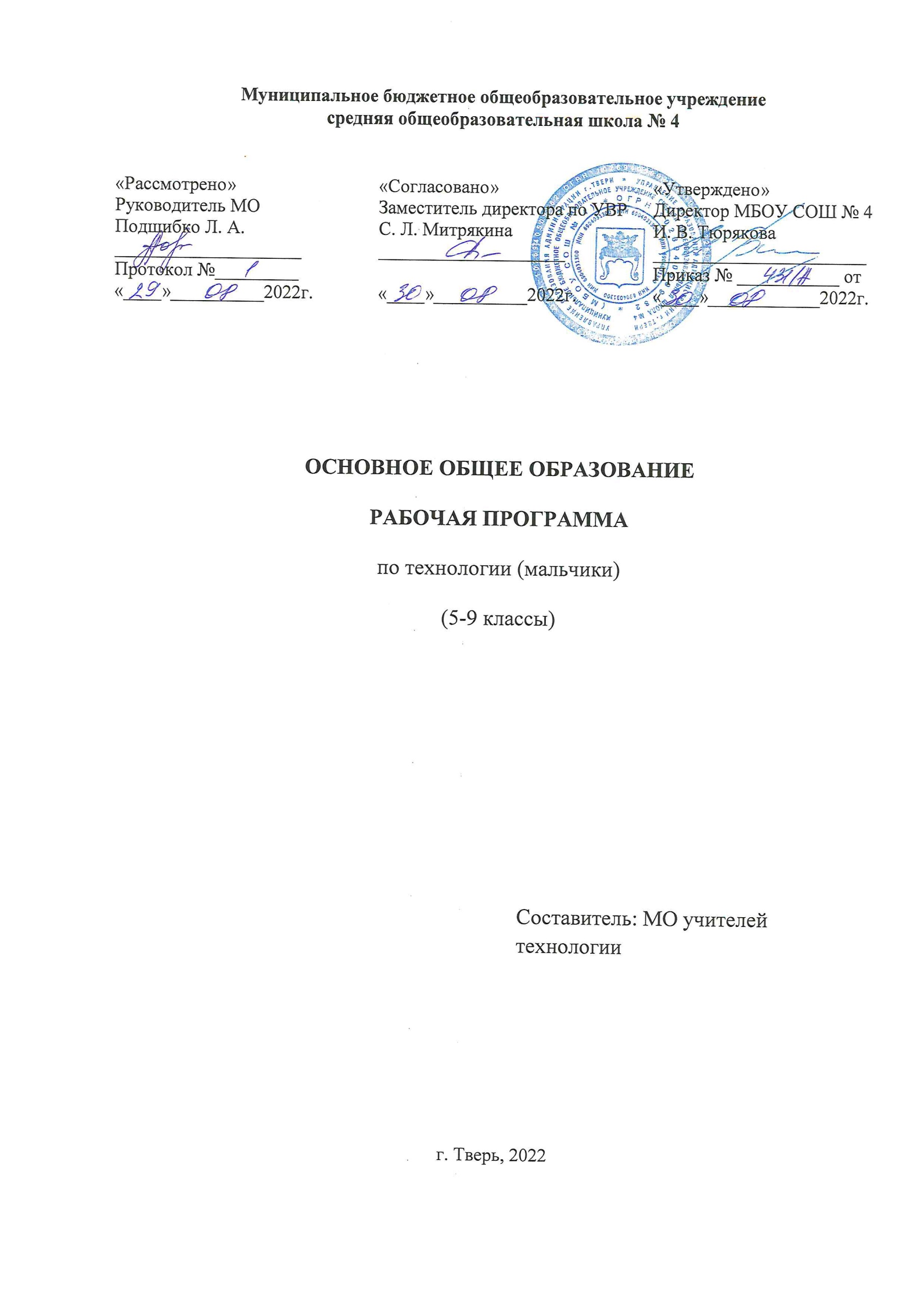 Пояснительная запискаРабочая  программа  предназначена для изучения  технологии в основной школе  (5-8 классах), соответствует Федеральному государственному образовательному стандарту второгопоколения (Федеральный  государственный  образовательный  стандарт  основного общего образования /Стандарты второго поколения /  М.: «Просвещение», 2010). Сроки реализации программы: 4 года  (5-8 классы)Данная рабочая  программа составлена на основе:Авторской программы по технологии  (технический труд) 5  класс  /( под ред. В.М.Казакевича, Г.А.Молевой. – М.: Дрофа,2012.)Авторской программы по технологии  (технический труд) 6  класс  /( под ред. В.М.Казакевича, Г.А.Молевой. – М.: Дрофа,2013.)Авторской программы по технологии  (технический труд) 7  класс  /( под ред. В.М.Казакевича, Г.А.Молевой. – М.: Дрофа,2014.)Авторской программы по технологии  (технический труд) 8  класс  /( под ред. В.М.Казакевича, Г.А.Молевой. – М.: Дрофа,2014.)Примерная программа по учебному предмету  Технология  5-9 классы ФГОС - М.: Просвещение , 2011. - (Стандарты второго поколения).Программа разработана применительно к учебной  программе: Технология.5-8 классы, курс  «Индустриальные технологии» / под ред. В.М.Казакевич, Г.А.Молева – М. «Дрофа», Рекомендованной Министерством образования и науки Российской Федерации. Структура рабочей программы соответствует Федеральному государственному образовательному стандарту второгопоколения (Федеральный  государственный  образовательный  стандарт  основного общего образования /Стандарты второго поколения /  М.: «Просвещение», 2011). Разделы:«Пояснительная записка»,«Учебно-тематический план», «Содержание программы»,   «Календарно-тематическое планирование с определением основных видов учебной деятельности» оформлены согласно «Положению о рабочей программе» МБОУ СОШ №4, «Планируемые результаты обучения», «Пакет контрольно-измерительных материалов», «Учебно-методические средства обучения».Предмет «Технология» является необходимым компонентом общего образования школьников. Его содержание предоставляет молодым людям возможность бесконфликтно войти в мир искусственной, созданной людьми среды техники и технологий. Предмет обеспечивает формирование представлений о технологической культуре производства, развитие культуры труда подрастающих поколений, становление системы технических и технологических знаний и умений, воспитание трудовых, гражданских и патриотических качеств личности.Цели изучения предмета «Технология» в системе основного общего образования.Основной целью изучения учебного предмета «Технология» в системе общего образования является формирование представлений о составляющих техносферы, о современном производстве и о распространенных в нем технологиях.Освоение технологического подхода как универсального алгоритма преобразующей и созидательной деятельности определяет общие цели учебного предмета «Технология».Предмет обеспечивает формирование представлений о технологической культуре производства, развитие культуры труда подрастающих поколений, становление системы технических и технологических знаний и умений, воспитание трудовых, гражданских и патриотических качеств личности.Технология как учебный предмет способствует профессиональному самоопределению школьников в условиях рынка труда, формированию гуманистически и прагматически ориентированного мировоззрения, социально обоснованных ценностных ориентаций.В основной школе учащийся должен овладеть необходимыми в повседневной жизни базовыми приемами ручного и механизированного труда с использованием распространенных инструментов, механизмов и машин, способами управления отдельными видами распространенной в быту техники, необходимой в обыденной жизни и будущей профессиональной деятельности; научиться применять в практической деятельности знания, полученные при изучении основ наук.Рабочая  программа предмета «Технология» составлена с учетом полученных учащимися при обучении в начальной школе технологических знаний и опыта трудовой деятельности.Общая характеристика учебного предметаОбучение школьников технологии строится на основе освоения конкретных процессов преобразования и использования материалов, энергии, информации, объектов природной и социальной среды. С целью учета интересов и склонностей учащихся, возможностей образовательных учреждений, местных социально-экономических условий обязательный минимум содержания основных образовательных программ по технологии изучается в рамках одного из трех направлений  это - «Индустриальные технологии». Выбор направления обучения учащихся не должен проводиться по половому признаку, а должен исходить из образовательных потребностей и интересов учащихся.При разработке рабочей программы  по технологии  построение содержания соответствует направлению «Индустриальные технологии». Содержание разделов и тем, объем времени данной  рабочей программы, соответствует примерной программе.Содержанием рабочей  программы предусматривается освоение материала по следующим сквозным образовательным линиям: технологическая культура производства; распространенные технологии современного производства; культура, эргономика и эстетика труда; получение, обработка, хранение и использование технической и технологической информации; основы черчения, графики, дизайна; элементы домашней и прикладной экономики, предпринимательства; знакомство с миром профессий, выбор учащимися жизненных, профессиональных планов; влияние технологических процессов на окружающую среду и здоровье человека; методы технической, творческой, проектной деятельности; история, перспективы и социальные последствия развития технологии и техники.В процессе обучения технологии учащиеся: познакомятся : с предметами потребления, потребительной стоимостью продукта труда, материальным изделием или нематериальной услугой, дизайном, проектом, конструкцией:с механизацией труда и автоматизацией производства; технологической культурой производства; с информационными технологиями в производстве и сфере услуг; перспективными технологиями;а с функциональными и стоимостными характеристиками предметов труда и технологий; себестоимостью продукции; экономией сырья, энергии, труда;с производительностью труда; реализацией продукции;с рекламой, ценой, налогом, доходом и прибылью; предпринимательской деятельностью; бюджетом семьи;с экологичностью технологий производства;с экологическими требованиями к технологиям производства (безотходные технологии, утилизация и рациональное использование отходов; социальные последствия применения технологий); с устройством, сборкой, управлением и обслуживанием доступных и посильных технико-технологических средств производства (приборов, аппаратов, станков, машин, механизмов, инструментов); с понятием о научной организации труда, средствах и методах обеспечения безопасности труда; культурой труда; технологической дисциплиной; этикой общения на производстве;Овладеют: навыками созидательной, преобразующей, творческой деятельности; навыками чтения и составления технической и технологической документации, измерения параметров технологического процесса и продукта труда, выбора, моделирования, конструирования, проектирования объекта труда и технологии с использованием компьютера; основными методами и средствами преобразования и использования материалов, энергии и информации, объектов социальной и природной среды; умением распознавать и оценивать свойства конструкционных и природных поделочных материалов; умением ориентироваться в назначении, применении ручных инструментов и приспособлений; навыками подготовки, организации и планирования трудовой деятельности на рабочем месте, соблюдения культуры труда; навыками организации рабочего места; умением соотносить с личными потребностями и особенностями требования, предъявляемые различными массовыми профессиями к подготовке и личным качествам человека;          В программе предусмотрено выполнение школьниками творческих или проектных работ. Соответствующий раздел по учебному плану дается в конце каждого года обучения.. При организации творческой или проектной деятельности учащихся акцентируется  их внимание на потребительское назначение продукта труда или того изделия, которое они выдвигают в качестве творческой идеи (его потребительной стоимости).	Место учебного предмета в базисном учебном плане школы           Универсальность технологии как методологического базиса общего образования состоит в том. что любая деятельность — профессиональная, учебная, созидательная, преобразующая — должна осуществляться технологически, т. е, таким путем, который гарантирует достижение запланированного результата, причем кратчайшим и наиболее экономичным путем.           Предмет «Технология» является необходимым компонентом общего образования школьников. Его содержание предоставляет молодым людям возможность бесконфликтно войти в мир искусственной, созданной людьми среды техники и технологий, которая называется техносферойи является главной составляющей окружающей человека действительности. Искусственная среда — техносфера — опосредует взаимодействие людей друг с другом, со сферой природы и с социумом.           В соответствии с базисным учебным (образовательным) планом образовательного учреждения на этапе основного общего образования  включает 272 учебных часа для обязательного изучения курса «Технология», втом числе: в 5-8 классах — по 68 ч, из расчета 2 ч в неделю.Учебно – тематический планСодержания курса «Технология» определяется образовательным учреждением с учётом региональных особенностей, материально-технического обеспечения, а также использования следующего направления и разделов курса:Индустриальные технологииТехнологии обработки конструкционных и поделочных материаловТехнологии ручной обработки древесины и древесных материалов. Технологии машинной обработки древесины и древесных материалов. Технологии ручной обработки металлов и искусственных материалов. Технологии машинной обработки металлов и искусственных материалов. Технологии художественно-прикладной обработки материалов.ЭлектротехникаЭлектромонтажные и сборочные технологии. Электротехнические устройства с элементами автоматики. Бытовые электроприборы.Ремонтно - отделочные работы.Технология малярных работ. Технология обойных работ. Ремонт мебели.Элементы техники.Понятие о технике и механизме. Классификация механизмов передачи движения.Бюджет семьи.Планирование расходов. Потребительский кредит. Как правильно распорядиться свободными средствами.Технологии исследовательской, опытнической и проектной деятельностиИсследовательская и созидательная деятельность.Современное производство и профессиональное самоопределениеСферы производства, профессиональное образование и профессиональная карьера.Содержание программы5 КЛАСС Технология обработки древесины Организация труда и оборудование рабочего места для ручной обработки древесины. Правила охраны труда в учебных мастерских. Графическая документация (понятие о техническом рисунке, эскизе, чертеже, масштабе). Типы линий, применяемых в чертежах, чтение графической документации. Этапы создания изделий из древесины. Понятие о технологических и инструкционных картах. Древесина как природный и конструкционный материал. Экономное использование лесных ресурсов. Породы древесины. Строение древесины. Изделия из древесины, применяемые в доме. Разметка за-готовок из древесины. Разметочный инструмент. Пиление древесины. Виды пил. Пилы для поперечного, продольного и смешанного пиления. Строгание древесины: устройство и назначение шерхебеля, рубанка, фуганка. Сверление отверстий. Инструменты для сверления. Устройство и назначение дрели, коловорота. Виды сверл, применяемых для сверления древесины. Соединение деталей столярных изделий на гвоздях, шурупах. Зачистка поверхностей деревянных деталей. Выжигание, выпиливание лобзиком, лакирование изделий из древесины. Методы расчетов расхода материала. Профессии: плотник, столяр. Практические работы. Составление технического рисунка и эскиза детали призматической формы. Чтение чертежей изготавливаемой детали. Пиление древесины вдоль и поперек волокон. Строгание кромки и пласти. Разметка деталей. Сверление древесины с по-мощью ручной дрели. Соединение деталей изделий на гвоздях, шурупах. Выжигание рисунка электровыжигателем. Выпиливание лобзиком. Зачистка поверхностей напильником с грубой насечкой и шлифование шкуркой. Покрытие лаком или водными красителями. Определение пород древесины и ее пороков. Технология обработки металла Рабочее место для ручной обработки металлов. Правила охраны труда в учебных мастерских. Инструмент для ручной обработки металлов, измерительный, разметочный инструменты. Тонколистовой металл и проволока. Правка тонколистового металла и проволоки. Разметка» Технологическое планирование при изготовлении изделий из тонколистового металла и проволоки. Чтение чертежей изделий из металла, технологическая карта на изготовление деталей из тонколистового металла и проволоки. Основные приемы резания тонколистового металла и проволоки. Зачистка деталей из тонколистового металла и проволоки. Гибка тонколистового металла и проволоки. Пробивание и сверление отверстий. Устройство сверлильного станка. Приемы работы на сверлильном станке. Соединения деталей из тонколистового металла (фальцевым швом, заклепками). Отделка изделий. Методы расчетов расхода материала. Профессии: слесарь, жестянщик. )Практические работы. Составление технического рисунка и эскиза детали из тонколистового металла (1—2 элемента). Чтение чертежа (технологической карты) изготавливаемой детали. Правка и разметка заготовок из тонколистового металла и проволоки. Резание заготовок. Зачистка заготовок из листового металла и проволоки. Сгибание заготовок. Пробивание и сверление отверстий. Работа на сверлильном станке. Соединение деталей фальцевым швом и с помощью заклепок. Отделка готовых изделий из тонколистового металла и проволоки. Электротехнические работы Теоретические сведения. Оснащение рабочего места для выполнения электротехнических работ, правила электробезопасности. Электрическая схема простейшей неразветвленной цепи, условные обозначения на ней источников электрического тока, лампы накаливания, выключателей и проводов. Понятие об электрической ; цепи и ее элементах. Схемы одно- и двухламповых светильников. Проводники и изоляторы. Понятие о коротком замыкании; Устройство лампы накаливания, патрона, выключателя, штепсельной вилки. Виды и назначение проводов, применяемых в бытовых светильниках. Изоляционные материалы в виде изоленты и трубки. Виды, устройство и назначение электромонтажных инструментов. Устройство одно- и двухламповых светильников. Виды кон-струкций (настольная лампа, бра, торшер и др.). Требования к конструкциям светильников: электробезопасность, соответствие формы ^изделия его назначению, эстетичность в оформлении и др. Приемы оконцевания и изоляции места соединения проводов. Соединение проводов и элементов цепи. Ознакомление с профессией электромонтера. Чтение и составление простейшей электрической схемы. Выбор заготовок (полуфабрикатов деталей) и планирование работы. Изготовление деталей. Сборка изделий. Оконцеваииепроводов. Монтаж электроцепи изделия, электроарматуры, простейшей осветительной проводки. Контроль качества изделий: проверка правильности сборки электрической цепи; испытание в работе (под напряжением 42 В). 6 КЛАСС Технология обработки древесины Теоретические сведения. Правила охраны труда в учебных мастерских. Заготовка древесины. Производство пиломатериалов и их применение. Пороки древесины. Чертежи деталей и сборочный чертеж. Ступенчатое соединение брусков. Изготовление цилиндрических деталей ручным инструментом. Маршрутно-технологическая карта. Основы конструирования и моделирования изделий из древесины. Составные части машин. Технологическая машина. Устройство токарного станка для точения древесины СТД-120 М. Технология точения древесины на токарном станке. Отделка изделий из древесины окрашиванием. Практические работы. Составление эскиза (чтение чертежа, технологической карты) детали цилиндрической формы с 3—4 элементами. Определение размеров. Ступенчатые соединения бруска в половину толщины с применением гвоздей, шурупов, клея. Приемы управления токарным станком по дереву. Установка и закрепление заготовки. Черновое и чистовое точение, отделка шлифовальной шкуркой, отрезание. Окрашивание древесины. Технология обработки металла Теоретические сведения. Правила охраны труда в учебных мастерских. Свойства черных и цветных металлов. Сортов"ой прокат. Чертежи деталей из сортового проката. Разметка заготовок. Измерение размеров деталей с помощью штангенциркуля ИШЦ-1. Изготовление деталей из сортового проката. Технологическая карта. Чтение чертежей. Резание металла слесарной ножовкой. Устройство и назначение ножовки. Принцип резания. Рубка металла на плите и в тисках. Опиливание заготовок из сортового проката. Инструмент для опиливания. Приемы опиливания. Отделка изделий бархатными на-пильниками, шлифовальной шкуркой, красками, эмалями и др. Расчет себестоимости изделий. Практические работы. Составление эскиза детали (уголка, швеллера с 2—3 элементами). Чтение чертежей изготавливаемых деталей. Определение видов металлов и сплавов по внешним признакам. Разметка деталей по чертежу с помощью линейки, угольника, циркуля и по шаблону. Разработка технологической карты на изготовление изделий из сортового проката. Резание металла ножовкой. Рубка металла. Опиливание плоскостей по линейке, угольнику и шаблону. Зачистка напильником, снятие заусениц, округление углов. Отделка поверхности изделий. Электротехнические работы Теоретические сведения. Организация труда и правила безопасности при работе с устройством, содержащим электромагнит. Изготовление изделий, содержащих электромагнит. Условные обозначения электромагнитов, электрозвонка, реле, электродвигателя. Принцип действия, устройство и применение электромагнита, электрического звонка, реле, коллекторного электродвигателя. Технологический процесс изготовления изделий. Практические работы. Чтение схем электрических цепей с электромагнитами. Выбор заготовок (деталей полуфабрикатов) и планирование работы. Изготовление электромагнита: изготовление и сборка, намотка катушки, сборка электрической цепи. Контроль качества изделия, проверка правильности сборки электрической цепи, испытание в работе. 7 КЛАСС Технология обработки древесины Правила охраны труда в учебных мастерских. Физико-механические свойства древесины. Конструкторская документация ЕСКД. Технологическая документация. Технологический процесс. Заточка дереворежущих инструментов. Настройка рубанков, фуганков, шерхебелей. Допуски на размеры деталей. Шиповые столярные соединения. Разметка и запиливание шипов и проушин. Инструменты для обработки шиповых соединений. Приемы работы. Точение конических и фасонных деталей на СТД-120 М. Инструмент, технологическая карта, приемы работы. Художественная обработка древесины. Мозаика на изделиях. Технология изготовления мозаичных наборов. Определение плотности и влажности древесины. Разработка и составление технологической карты на изготовление изделия. Заточка ножей для стругов, стамесок и долот. Настройка стругов. Составление эскизов и чтение чертежей шипового соединения. Разметка, изготовление и сборка шипового соединения (рамки). Выбор заготовок и планирование работы. Выполнение операций: точение конической и фасонной поверхностей, обработка цилиндрической поверхности, подрезание торцов и уступов. Зачистка шлифовальной шкуркой, отрезание и отделка деталей. Выполнение мозаичного набора. Технология обработки металла Правила охраны труда в учебных мастерских. Классификация сталей. Термическая обработка сталей. Чтение чертежей для изготовления изделий на токарном и фрезерном станках. Назначение и устройство токарно-винторезных станков ТВ-4 — ТВ-7. Виды и назначение токарных резцов. Управление токарно-винторезным станком. Приемы работы на токарно-винторезном станке. Элементы резьбы. Инструмент для нарезания резьбы. Нарезание резьбы плашками на станке. Художественная обработка металлов. Тиснение по фольге. Художественные изделия из проволоки. Мозаика с металлическим контуром. Составление эскиза цилиндрической детали с конструктивными элементами: шипами, уступами, округлениями. Установка и закрепление заготовки на токарно-винторезном станке. Подрезание торца. Точение цилиндрической поверхности. Подрезание уступов. Нарезание резьбы вручную. Нарезание резьбы плашкой на токарно-винторезном станке. Электротехнические работы. Организация труда и правила безопасности при работе с электротехническими автоматическими устройствами. Понятие об автоматическом устройстве. Структурные схемы простейших автоматических устройств. Современные автоматы. Назначение основных элементов автоматических устройств (датчиков, усилителей сигналов, реле, исполнительных элементов). Детали устройств, способы их соединения. Пути усовершенствования конструкции с элементами автоматики. Полупроводниковый диод и его применение в источниках питания и электроаппаратуре. Элементы простейшего выпрямителя. Технологический процесс изготовления (сборки) изделий. Приемы очистки, лужения и пайки, проводов, способы крепления деталей. Правила проверки электрической цепи с помощью омметра (пробника). Испытание изделий в работе. Чтение структурной схемы простых автоматических устройств. Выбор материалов и деталей. Планирование работы. Изготовление деталей простых автоматических устройств Элементы техники.Общие сведения о машинах, их устройство и назначение. Классификация машин и их виды. Детали машин и сведения о них (разъемные и неразъемные), подшипники. Общие сведения о двигателях, их назначение и применение. Виды двигателей. Тепловые двигатели (турбины, ДВС и др.), их назначение и применение. Электродвигатели, их назначение, правила применения. Составные части машин. 8 КЛАСС Технология обработки древесины Правила охраны труда в учебных мастерских. Естественная и искусственная сушка древесины. Конструкторская документация ЕСКД. Технологическая документация. Технологический процесс. Заточка дереворежущих инструментов. Настройка рубанков, фуганков, шерхебелей. Допуски на размеры деталей. Шиповые столярные соединения. Инструменты для обработки шиповых соединений. Приемы работы. Точение конических и фасонных деталей на СТД-120 М. Инструмент, технологическая карта, приемы работы. Художественная обработка древесины. Мозаика на изделиях. Технология изготовления мозаичных наборов. Резьба по дереву. Технология обработки металла Чтение чертежей для изготовления изделий на токарном и фрезерном станках. Назначение и устройство токарно-винторезных станков ТВ-4 — ТВ-7. Элементы резьбы. Инструмент для нарезания резьбы. Нарезание резьбы плашками на станке. Составление эскиза цилиндрической детали с конструктивными элементами: шипами, уступами, округлениями. Установка и закрепление заготовки на токарно-винторезном станке. Основы домашней экономики Семья и экономика Бюджет Рациональные вещевые потребности Менеджмент и маркетинг в домашней экономике Предпринимательство в семейной экономике Экономика приусадебного участка Основные вопросы экономики: что производить? Как производить? Для кого производить? Сущность понятия «экономика». Основные понятия и термины рыночной экономики. Общественное производство и потребление. Структура и уровни экономики. Понятие потребительской и меновой стоимости товара. Семья. История становления и развития семейных отношений. Типы организации семейных отношений. Основные функции семьи. Составляющие экономической функции. Место домашней экономики в экономической жизни общества. Внешняя среда домашнего хозяйства и ее влияние на семейный микроклимат. Понятие о доходе. Классификация доходов домашнего хозяйства. Деление доходов по составу и источнику получения. Понятие о расходе. Классификация расходов. Основные статьи1 расходов домашнего хозяйства. Понятие о бюджете. Уровни бюджетов. Виды бюджетов. Этапы составления семейного бюджета. Финансовая документация семьи. Бюджет школьника. Элементы графики Общие сведения Что такое графика? Основные виды графических изображений: чертеж, эскиз, технический рисунок, техническая иллюстрация, схема, диаграмма, график, символы. Краткая история развития графики. Роль графики в жизни и профессиональной деятельности человека. Графика как средство развития интеллекта человека, его творческих способностей и эстетического восприятия мира. Графика как важнейшая часть дизайна и технологии. Использование различных видов графических изображений на соответствующих этапах процесса проектирования. Графика как средство обучения. Графика как предмет и ее место среди учебных дисциплин. Цели и задачи изучения графики в школе. Материалы, инструменты и принадлежности, применяемые на занятиях графикой. Приемы работы с инструментом. Рабочее место ученика. Азбука черчения. Типы линий. Форматы, рамка и основная надпись на чертежах. Метод проекций. Аксонометрия и перспектива Идея метода проецирования. Центральные проекции и перспектива. Основные понятия перспективы: картина, центр проекций (точка зрения), проецирующий луч, перспективная проекция, плоскость и линия горизонта, точка схода перспектив параллельных прямых. Параллельное проецирование и аксонометрические проекции. Основные понятия и определения: картина (плоскость проекций), направление проецирования, натуральные и аксонометрические оси, натуральный и аксонометрический масштаб, показатели искажения. Косоугольная фронтальная диметрическая и прямоугольная изометрические проекции. Аксонометрические проекции плоских фигур. Эллипс как проекция окружности. Построение овала. Аксонометрические проекции объемных геометрических фигур. Технический рисунок Простейшее рисование параллельных и перпендикулярных (горизонтальных, вертикальных и наклонных) прямых, деление отрезков (на глаз) на равные части. Зарисовка плоских и объемных геометрических фигур на основе аксонометрических и перспективных Оценка качества знаний и умений по технологии Нормы оценкиГлавными целями технологического образования в области индустриальных технологий являются: формирование целостного представления о техносфере, основанного на приобретенных знаниях, умениях и способах деятельности; приобретение опыта разнообразной практической деятельности с техническими объектами, опыта познания и самообразования: подготовка к осуществлению осознанного выбора индивидуальной траектории последующего профессионального образования для труда в сфере промышленного производства.Основным дидактическим средством обучения технологии в основной школе является учебно-практическая деятельность учащихся. Приоритетными методами являются упражнения, лабораторно-практические, учебно-практические работы, выполнение проектов. Все виды практических работ в примерной программе направлены на освоение различных технологий обработки материалов, электромонтажных, строительноотделочных и ремонтных санитарно-технических работ, графических, расчетных и проектных операций.Лабораторно-практические работы выполняются преимущественно по разделу «Создание изделий из конструкционных и поделочных материалов» и «Электротехнические работы» при наличии необходимого учебного оборудования.Темы раздела «Технологии домашнего хозяйства» включают в себя обучение элементам семейной экономики, освоение некоторых видов ремонтно-отделочных и санитарно-технических работ. Соответствующие работы проводятся в форме учебных упражнений. Для выполнения этих работ необходимо силами школы подготовить соответствующие учебные стенды и наборы раздаточного материала. В результате обучения учащиеся овладеют: трудовыми и технологическими знаниями и умениями по преобразованию и использованию материалов, энергии, информации, необходимыми для создания продуктов труда в соответствии с их предполагаемыми функциональными и эстетическими свойствами; умениями ориентироваться в мире профессий, оценивать свои профессиональные интересы и склонности к изучаемым видам трудовой деятельности, составлять жизненные и профессиональные планы; навыками использования распространенных ручных инструментов и приборов, планирования бюджета домашнего хозяйства; культуры труда, уважительного отношения к труду и результатам труда. В результате изучения технологии ученик получает возможностьпознакомиться :с основными технологическими понятиями и характеристиками;с назначением и технологическими свойствами материалов; с назначением и устройством применяемых ручных инструментов, приспособлений, машин и оборудования; с видами, приемами и последовательностью выполнения технологических операций, влиянием различных технологий обработки материалов и получения продукции на окружающую среду и здоровье человека; с профессиями и специальностями, связанными с обработкой материалов, созданием изделий из них, получением продукции;Выполнять по установленным нормативам следующие трудовые операции и работы: рационально организовывать рабочее место; находить необходимую информацию в различных источниках; применять конструкторскую и технологическую документацию; составлять последовательность выполнения технологических операций для изготовления изделия или выполнения работ; выбирать сырье, материалы, инструменты и оборудование для выполнения работ, конструировать, моделировать, изготавливать изделия; выполнять по заданным критериям технологические операции с использованием ручных инструментов, приспособлений, машин, оборудования, электроприборов; соблюдать безопасные приемы труда и правила пользования ручными инструментами, машинами и электрооборудованием; осуществлять доступными мерительными средствами, измерительными приборами и визуально контроль качества изготавливаемого изделия (детали); находить и устранять допущенные дефекты; проводить разработку творческого проекта изготовления изделия или получения продукта с использованием освоенных технологий и доступных материалов; планировать работы с учетом имеющихся ресурсов и условий; распределять работу при коллективной деятельности;Использовать приобретенные знания и умения в практической деятельности и повседневной жизни для : понимания ценности материальной культуры для жизни и развития человека; формирования эстетической среды бытия; развития творческих способностей и достижения высоких результатов преобразующей творческой деятельности человека; получения технико-технологических сведений из разнообразных источников информации; организации индивидуальной и коллективной трудовой деятельности; изготовления изделий декоративно-прикладного искусства для оформления интерьера; изготовления или ремонта изделий из различных материалов с использованием ручных инструментов, приспособлений, машин, оборудования; контроля качества выполняемых работ с применением мерительных, контрольных и разметочных инструментов;выполнения безопасных приемов труда и правил электробезопасности,  санитарии и гигиены;оценки затрат, необходимых для создания объекта или  услуги;построения планов профессионального образования и трудоустройства.Личностные, метапредметные и предметные результаты освоения учебного предмета «Технология»Личностными результатами освоения программы «Технология», направление «Технический труд», являются:проявление познавательных интересов и активности в данной области предметной технологической деятельности;выражение желания учиться и трудиться в промышленном производстве для удовлетворения текущих и перспективных потребностей;развитие трудолюбия и ответственности за качество своей деятельности;овладение установками, нормами и правилами научной организации умственного и физического труда;самооценка своих умственных и физических способностей для труда в различных сферах с позиций будущей социализации и стратификации;становление профессионального самоопределения в выбранной сфере профессиональной деятельности;планирование образовательной и профессиональной карьеры;осознание необходимости общественно-полезного труда как условия безопасной и эффективной социализации;бережное отношение к природным и хозяйственным ресурсам;готовность к рациональному ведению домашнего хозяйства;проявление технико-технологического и экономического мышления при организации своей деятельности;самооценка готовности к предпринимательской деятельности в сфере технического труда.Метапредметными результатами освоения программы «Технология», направление «Технический труд», являются:– планирование процесса познавательно-трудовой деятельности;– определение адекватных условиям способов решения учебной или трудовой задачи на основе заданных алгоритмов.– комбинирование известных алгоритмов технического и технологического творчества в ситуациях, не предполагающих стандартного применения одного из них;– проявление нестандартного подхода к решению учебных и практических задач в процессе моделирования изделия или технологического процесса;– мотивированный отказ от образца объекта труда при данных условиях, поиск новых решений возникшей технической или организационной проблемы;– самостоятельная организация и выполнение различных творческих работ по созданию технических изделий;– виртуальное и натурное моделирование технических и технологических процессов объектов;– приведение примеров, подбор аргументов, формулирование обоснованных выводов по обоснованию технико-технологического и организационного решения; отражение в устной или письменной форме результатов своей деятельности;– выявление потребностей, проектирование и создание объектов, имеющих потребительную стоимость;– выбор для решения познавательных и коммуникативных задач различных источников информации, включая энциклопедии, словари, интернет-ресурсы и другие базы данных;– использование дополнительной информации при проектировании и создании объектов, имеющих личностную или общественно значимую потребительную стоимость;– согласование и координация совместной познавательно-трудовой деятельности с другими ее участниками;– объективное оценивание вклада своей познавательно-трудовой деятельности в решение общих задач коллектива;– оценивание своей познавательно-трудовой деятельности с точки зрения нравственных, правовых норм, эстетических ценностей по принятым в обществе и коллективе требованиям и принципам;– диагностика результатов познавательно-трудовой деятельности по принятым критериям и показателям.– обоснование путей и средств устранения ошибок или разрешения противоречий в выполняемых технологических процессах;– соблюдение норм и правил культуры труда в соответствии с технологической культурой производства;– соблюдение норм и правил безопасности познавательно-трудовой деятельности и созидательного труда.Предметными результатами освоения программы «Технология», направление «Технический труд», являются:В познавательной сфере:рациональное использование учебной и дополнительной технической и технологической информации для проектирования и создания объектов труда;оценка технологических свойств материалов и областей их применения;ориентация в имеющихся и возможных технических средствах и технологиях создания объектов труда;владение алгоритмами и методами решения технических и технологических задач;классификация видов и назначения методов получения и преобразования материалов, энергии информации, объектов живой природы и социальной среды, а также соответствующих технологий промышленного производства;распознавание видов, назначения материалов, инструментов и оборудования, применяемого в техническом труде;владение кодами и методами чтения и способами графического представления технической и технологической информации;применение общенаучных знаний по предметам естественно-математического цикла в подготовке и осуществлении технологических процессов для обоснования и аргументации рациональности деятельности;владение способами научной организации труда, формами деятельности, соответствующими культуре труда и технологической культуре производства;применение элементов прикладной экономики при обосновании технологий и проектов.В трудовой сфере:планирование технологического процесса и процесса труда;подбор материалов с учетом характера объекта труда и технологии;проведение необходимых опытов и исследований при подборе материалов и проектировании объекта труда;подбор инструментов и оборудования с учетом требований технологии и материально-энергетических ресурсов;проектирование последовательности операций и составление операционной карты работ;выполнение технологических операций с соблюдением установленных норм, стандартов и ограничений;соблюдение норм и правил безопасности труда и пожарной безопасности;соблюдение трудовой и технологической дисциплины;обоснование критериев и показателей качества промежуточных и конечных результатов труда;выбор и использование кодов и средств представления технической и технологической информации и знаковых систем (текст, таблица, схема, чертеж, эскиз, технологическая карта и др.) в соответствии с коммуникативной задачей, сферой и ситуацией общения;подбор и применение инструментов приборов и оборудования в технологических процессах с учетом областей их применения;контроль промежуточных и конечных результатов труда по установленным критериям и показателям с использованием контрольных и мерительных инструментов;выявление допущенных ошибок в процессе труда и обоснование способов их исправления;документирование результатов труда и проектной деятельности;расчет себестоимости продукта труда;экономическая оценка возможной прибыли с учетом сложившейся ситуации на рынке товаров и услуг.В мотивационной сфере:оценивание своей способности и готовности к труду в конкретной предметной деятельности;оценивание своей способности и готовности к предпринимательской деятельности;выбор профиля технологической подготовки в старших классах полной средней школы или профессии в учреждениях начального профессионального или среднего специального обучения;выраженная готовность к труду в сфере материального производства;согласование своих потребностей и требований с другими участниками познавательно-трудовой деятельности;осознание ответственности за качество результатов труда;наличие экологической культуры при обосновании объекта труда и выполнении работ;стремление к экономии и бережливости в расходовании времени, материалов, денежных средств и труда.В эстетической сфере:дизайнерское проектирование технического изделия;моделирование художественного оформления объекта труда;разработка варианта рекламы выполненного технического объекта;эстетическое и рациональное оснащение рабочего места с учетом требований эргономики и научной организации труда;опрятное содержание рабочей одежды.5. В коммуникативной сфере:формирование рабочей группы для выполнения технического проекта с учетом общности интересов и возможностей будущих членов трудового коллектива;выбор знаковых систем и средств для кодирования и оформления информации в процессе коммуникации;оформление коммуникационной и технологической документации с учетом требований действующих стандартов;публичная презентация и защита проекта технического изделия;разработка вариантов рекламных образов, слоганов и лейблов;потребительская оценка зрительного ряда действующей рекламы.В психофизической сфереразвитие способностей к моторике и координации движений рук при работе с ручными инструментами и выполнении станочных операций;достижение необходимой точности движений при выполнении различных технологических операций;соблюдение требуемой величины усилия, прикладываемого к инструменту с учетом технологических требований;сочетание образного и логического мышления в процессе проектной деятельности.Материально-техническое обеспечение -Помещение кабинета технического труда, его оборудование (мебель и устройства) удовлетворяют требованиям Санитарно-эпидемиологических правил и нормативам (СанПиН 2.4.2.2821-10,СанПиН 2.2.2/2.4.1340-03). - Набор плакатов по различным темам курса Учебно-методическое оснащение - Федеральный государственный образовательный стандарт основного общего образования второго поколения - Учебники «Технология. Индустриальные технологии. 5 класс» под редакцией В.М.Казакевича, Г.А.Молевой. – М.: Дрофа,2012.)- Учебники «Технология. Индустриальные технологии. 6 класс» под редакцией В.М.Казакевича, Г.А.Молевой. – М.: Дрофа,2013.)гг.- Учебники «Технология. Индустриальные технологии. 7 класс» под редакцией В.М.Казакевича, Г.А.Молевой. – М.: Дрофа,2014.)гг.- Учебники «Технология. 8 класс» под редакцией В.М.Казакевича, Г.А.Молевой. – М.: Дрофа,2014.)Тематическое планирование5 класс (68 часов)6 класс(68 часов)7 класс (68 часов)8 класс (34 часа)№название раздела              кол-во               часов              кол-во               часов              кол-во               часовпланируемыепредметныерезультаты№название разделавсеготеорияпрактика(контрольныеработы, проекты)планируемыепредметныерезультаты5 класс Введение22-Выпускник научится : правилам поведения в мастерской, получит представление о простейших правилах безопасности жизнедеятельности.Выпускник получит возможность научиться : узнает о влияние технологической деятельности человека на окружающую среду и здоровье людей.1.Создание изделий из конструкционных и поделочных материалов (древесины)221210Выпускник научится : распознавать материалы по внешнему виду. Читать и оформлять графическую документацию. Составлять последовательность работОрганизовывать рабочее место. Выполнять измерения. Выполнять упражнения с ручными инструментами. Соблюдать правила безопасности труда.Выпускник получит возможность научиться : грамотно пользоваться графической документацией и технико-технологической информацией, которые применяются при разработке, создании и эксплуатации различных технических объектов; осуществлять технологические процессы создания или ремонта материальных объектов, имеющих инновационные элементы.2.Создание изделий из конструкционных и поделочных материалов (металлов и пластмасс)862Выпускник научится : распознавать материалы по внешнему виду. Читать и оформлять графическую документацию. Составлять последовательность работОрганизовывать рабочее место. Выполнять измерения. Выполнять упражнения с ручными инструментами. Соблюдать правила безопасности труда.Выпускник получит возможность научиться : грамотно пользоваться графической документацией и технико-технологической информацией, которые применяются при разработке, создании и эксплуатации различных технических объектов; осуществлять технологические процессы создания или ремонта материальных объектов, имеющих инновационные элементы.3.Создание изделий из конструкционных и поделочных материалов (тонколистового металла)1064Выпускник научится : распознавать материалы по внешнему виду. Читать и оформлять графическую документацию. Составлять последовательность работОрганизовывать рабочее место. Выполнять измерения. Выполнять упражнения с ручными инструментами. Соблюдать правила безопасности труда.Выпускник получит возможность научиться : грамотно пользоваться графической документацией и технико-технологической информацией, которые применяются при разработке, создании и эксплуатации различных технических объектов; осуществлять технологические процессы создания или ремонта материальных объектов, имеющих инновационные элементы.4.Создание изделий из конструкционных и поделочных материалов (проволоки)22-Выпускник научится : распознавать материалы по внешнему виду. Читать и оформлять графическую документацию. Составлять последовательность работОрганизовывать рабочее место. Выполнять измерения. Выполнять упражнения с ручными инструментами. Соблюдать правила безопасности труда.Выпускник получит возможность научиться : грамотно пользоваться графической документацией и технико-технологической информацией, которые применяются при разработке, создании и эксплуатации различных технических объектов; осуществлять технологические процессы создания или ремонта материальных объектов, имеющих инновационные элементы.5.Электротехнические работы422Выпускник научится: разбираться в адаптированной для школьников технико-технологической информации по электротехнике и ориентироваться в электрических схемах, которые применяются при разработке, создании и эксплуатации электрифицированных приборов и аппаратов, составлять простые электрические схемы цепей бытовых устройств и моделей; осуществлять технологические процессы сборки или ремонта объектов, содержащих электрические цепи с учётом необходимости экономии электрической энергии.Выпускник получит возможность научиться: составлять электрические схемы, которые применяются при разработке электроустановок, создании и эксплуатации электрифицированных приборов и аппаратов, используя дополнительные источники информации (включая Интернет): осуществлять процессы сборки, регулировки или ремонта объектов, содержащих электрические цепи с элементами электроники и автоматики.6.Элементы техники422Выпускник научится : различать простые и сложные технические устройства, подвижные и неподвижные соединения.Выпускник получит возможность научиться: применять свои знания на практике в повседневной жизни.7.Проектные работы18126Выпускник научится: планировать и выполнять учебные технологические проекты: выявлять и формулировать проблему; обосновывать цель проекта, конструкцию изделия, сущность итогового продукта или желаемого результата; планировать этапы выполнения работ; составлять технологическую карту изготовления изделия; выбирать средства реализации замысла; осуществлять технологический процесс; контролировать ход и результаты выполнения проекта; представлять результаты выполненного проекта: пользоваться основными видами проектной документации; готовить пояснительную записку к проекту; оформлять проектные материалы; представлять проект к защите.Выпускник получит возможность научиться: организовывать и осуществлять проектную деятельность на основе установленных норм и стандартов, поиска новых технологических решений, планировать и организовывать технологический процесс с учётом имеющихся ресурсов и условий; осуществлять презентацию, экономическую и экологическую оценку проекта, давать примерную оценку цены произведённого продукта как товара на рынке; разрабатывать вариант рекламы для продукта труда.6 класс 1.Изготовление изделий из конструкционных и поделочных материалов (древесины)301210Выпускник научится : распознавать материалы по внешнему виду. Читать и оформлять графическую документацию. Составлять последовательность работОрганизовывать рабочее место. Выполнять измерения. Выполнять упражнения с ручными инструментами. Соблюдать правила безопасности труда.Выпускник получит возможность научиться : грамотно пользоваться графической документацией и технико-технологической информацией, которые применяются при разработке, создании и эксплуатации различных технических объектов; осуществлять технологические процессы создания или ремонта материальных объектов, имеющих инновационные элементы..2.Изготовление изделий из конструкционных и поделочных материалов (металлов и пластмасс)16106Выпускник научится : распознавать материалы по внешнему виду. Читать и оформлять графическую документацию. Составлять последовательность работОрганизовывать рабочее место. Выполнять измерения. Выполнять упражнения с ручными инструментами. Соблюдать правила безопасности труда.Выпускник получит возможность научиться : грамотно пользоваться графической документацией и технико-технологической информацией, которые применяются при разработке, создании и эксплуатации различных технических объектов; осуществлять технологические процессы создания или ремонта материальных объектов, имеющих инновационные элементы.2.Электротехнические работы422Выпускник научится: разбираться в адаптированной для школьников технико-технологической информации по электротехнике и ориентироваться в электрических схемах, которые применяются при разработке, создании и эксплуатации электрифицированных приборов и аппаратов, составлять простые электрические схемы цепей бытовых устройств и моделей; осуществлять технологические процессы сборки или ремонта объектов, содержащих электрические цепи с учётом необходимости экономии электрической энергии.Выпускник получит возможность научиться: составлять электрические схемы, которые применяются при разработке электроустановок, создании и эксплуатации электрифицированных приборов и аппаратов, используя дополнительные источники информации (включая Интернет): осуществлять процессы сборки, регулировки или ремонта объектов, содержащих электрические цепи с элементами электроники и автоматики.3.Элементы техники422Выпускник научится : различать простые и сложные технические устройства, подвижные и неподвижные соединения.Выпускник получит возможность научиться: применять свои знания на практике в повседневной жизни.4.Проектные работы16106Выпускник научится: планировать и выполнять учебные технологические проекты: выявлять и формулировать проблему; обосновывать цель проекта, конструкцию изделия, сущность итогового продукта или желаемого результата; планировать этапы выполнения работ; составлять технологическую карту изготовления изделия; выбирать средства реализации замысла; осуществлять технологический процесс; контролировать ход и результаты выполнения проекта; представлять результаты выполненного проекта: пользоваться основными видами проектной документации; готовить пояснительную записку к проекту; оформлять проектные материалы; представлять проект к защите.Выпускник получит возможность научиться: организовывать и осуществлять проектную деятельность на основе установленных норм и стандартов, поиска новых технологических решений, планировать и организовывать технологический процесс с учётом имеющихся ресурсов и условий; осуществлять презентацию, экономическую и экологическую оценку проекта, давать примерную оценку цены произведённого продукта как товара на рынке; разрабатывать вариант рекламы для продукта труда.7 класс 1.Создание изделий из конструкционных и поделочных материалов (древесины)1264Выпускник научится : распознавать материалы по внешнему виду. Читать и оформлять графическую документацию. Составлять последовательность работОрганизовывать рабочее место. Выполнять измерения. Выполнять упражнения с ручными инструментами. Соблюдать правила безопасности труда.Выпускник получит возможность научиться : грамотно пользоваться графической документацией и технико-технологической информацией, которые применяются при разработке, создании и эксплуатации различных технических объектов; осуществлять технологические процессы создания или ремонта материальных объектов, имеющих инновационные элементы.2.Создание изделий из конструкционных и поделочных материалов (металлов и пластмасс)532Выпускник научится : распознавать материалы по внешнему виду. Читать и оформлять графическую документацию. Составлять последовательность работОрганизовывать рабочее место. Выполнять измерения. Выполнять упражнения с ручными инструментами. Соблюдать правила безопасности труда.Выпускник получит возможность научиться : грамотно пользоваться графической документацией и технико-технологической информацией, которые применяются при разработке, создании и эксплуатации различных технических объектов; осуществлять технологические процессы создания или ремонта материальных объектов, имеющих инновационные элементы.3.Технологии электрических работ. Элементы автоматики.211Выпускник научится: разбираться в адаптированной для школьников технико-технологической информации по электротехнике и ориентироваться в электрических схемах, которые применяются при разработке, создании и эксплуатации электрифицированных приборов и аппаратов, составлять простые электрические схемы цепей бытовых устройств и моделей; осуществлять технологические процессы сборки или ремонта объектов, содержащих электрические цепи с учётом необходимости экономии электрической энергии.Выпускник получит возможность научиться: составлять электрические схемы, которые применяются при разработке электроустановок, создании и эксплуатации электрифицированных приборов и аппаратов, используя дополнительные источники информации (включая Интернет):осуществлять процессы сборки, регулировки или ремонта объектов, содержащих электрические цепи с элементами электроники и автоматики.4.Ремонтно-отделочные работы431Выпускник научится :  выполнять простейшие ремонтно – отделочные работы в быту различать простые и сложные виды ремонтно – отделочных работВыпускник получит возможность научиться: применять свои знания на практике в повседневной жизни5.Элементы техники211Выпускник научится : различать простые и сложные технические устройства, подвижные и неподвижные соединения.Выпускник получит возможность научиться: применять свои знания на практике в повседневной жизни.6.Проектные работы1064Выпускник научится: планировать и выполнять учебные технологические проекты: выявлять и формулировать проблему; обосновывать цель проекта, конструкцию изделия, сущность итогового продукта или желаемого результата; планировать этапы выполнения работ; составлять технологическую карту изготовления изделия; выбирать средства реализации замысла; осуществлять технологический процесс; контролировать ход и результаты выполнения проекта; представлять результаты выполненного проекта: пользоваться основными видами проектной документации; готовить пояснительную записку к проекту; оформлять проектные материалы; представлять проект к защите.Выпускник получит возможность научиться:организовывать и осуществлять проектную деятельность на основе установленных норм и стандартов, поиска новых технологических решений, планировать и организовывать технологический процесс с учётом имеющихся ресурсов и условий;осуществлять презентацию, экономическую и экологическую оценку проекта, давать примерную оценку цены произведённого продукта как товара на рынке; разрабатывать вариант рекламы для продукта труда.8 класс 1.Создание изделий из конструкционных и поделочных материалов (древесины)1064Выпускник научится : распознавать материалы по внешнему виду. Читать и оформлять графическую документацию. Составлять последовательность работОрганизовывать рабочее место. Выполнять измерения. Выполнять упражнения с ручными инструментами. Соблюдать правила безопасности труда.Выпускник получит возможность научиться : грамотно пользоваться графической документацией и технико-технологической информацией, которые применяются при разработке, создании и эксплуатации различных технических объектов; осуществлять технологические процессы создания или ремонта материальных объектов, имеющих инновационные элементы.2.Создание изделий из конструкционных и поделочных материалов (металлов и пластмасс)321Выпускник научится : распознавать материалы по внешнему виду. Читать и оформлять графическую документацию. Составлять последовательность работОрганизовывать рабочее место. Выполнять измерения. Выполнять упражнения с ручными инструментами. Соблюдать правила безопасности труда.Выпускник получит возможность научиться : грамотно пользоваться графической документацией и технико-технологической информацией, которые применяются при разработке, создании и эксплуатации различных технических объектов; осуществлять технологические процессы создания или ремонта материальных объектов, имеющих инновационные элементы.3.Электротехника22-Выпускник научится:разбираться в адаптированной для школьников технико-технологической информации по электротехнике и ориентироваться в электрических схемах, которые применяются при разработке, создании и эксплуатации электрифицированных приборов и аппаратов, составлять простые электрические схемы цепей бытовых устройств и моделей;осуществлять технологические процессы сборки или ремонта объектов, содержащих электрические цепи с учётом необходимости экономии электрической энергии.Выпускник получит возможность научиться:составлять электрические схемы, которые применяются при разработке электроустановок, создании и эксплуатации электрифицированных приборов и аппаратов, используя дополнительные источники информации (включая Интернет):осуществлять процессы сборки, регулировки или ремонта объектов, содержащих электрические цепи с элементами электроники и автоматики.4.Элементы техники22-Выпускник научится : различать простые и сложные технические устройства, подвижные и неподвижные соединения.Выпускник получит возможность научиться: применять свои знания на практике в повседневной жизни.5.Профессиональное самоопределение422Выпускник научится построению 2—3 вариантов личного профессионального плана и путей получения профессионального образования на основе соотнесения своих интересов и возможностей с содержанием и условиями труда по массовым профессиям и их востребованностью  на региональном рынке труда.Выпускник получит возможность научиться:планировать профессиональную карьеру;рационально выбирать пути продолжения образования или трудоустройства;ориентироваться в информации по трудоустройству и продолжению образования;оценивать свои возможности и возможности своей семьи для предпринимательской деятельности.6.Бюджет семьи431Выпускник научится :  планировать доходы и расходы; Узнает что такое потребительский кредит ; как правильно распорядиться свободными средствами ; Выпускник получит возможность научиться: применять свои знания на практике в повседневной жизни.4.Проектные работы1064Выпускник научится:планировать и выполнять учебные технологические проекты: выявлять и формулировать проблему; обосновывать цель проекта, конструкцию изделия, сущность итогового продукта или желаемого результата; планировать этапы выполнения работ; составлять технологическую карту изготовления изделия; выбирать средства реализации замысла; осуществлять технологический процесс; контролировать ход и результаты выполнения проекта;представлять результаты выполненного проекта: пользоваться основными видами проектной документации; готовить пояснительную записку к проекту; оформлять проектные материалы; представлять проект к защите.Выпускник получит возможность научиться:организовывать и осуществлять проектную деятельность на основе установленных норм и стандартов, поиска новых технологических решений, планировать и организовывать технологический процесс с учётом имеющихся ресурсов и условий;осуществлять презентацию, экономическую и экологическую оценку проекта, давать примерную оценку цены произведённого продукта как товара на рынке; разрабатывать вариант рекламы для продукта труда.№Тема урокаКол-вочасовЦель урокаЦель урокаВид контроля,измерителиДата проведенияПримечания№Тема урокаКол-вочасовпланируемые              предметные   результаты(УУД)планируемая деятельностьучащихсяВид контроля,измерителиДата проведенияПримечания1-2Вводное занятие.Правила поведения в мастерской. Правила ТБ2Познакомится с содержанием курса «Технология», задачами и программными требованиями по предмету.Получит представление о простейших правилах безопасности жизнедеятельности.Узнает о влиянии технологической деятельности человека на окружающую среду и здоровье людей.Знать: сущность понятия технология, задачи и программные требования по предмету «Технология»; Основные правила поведения в мастерской.Работа с учебником ,фронтальный опрос3-4.Дерево и древесина.Породы деревьев2Древесина и её применение. Лиственные и хвойные породы древесины.Знать: сферу применения древесины; породы древесины, их характерные признаки и свойстваРабота с учебником ,фронтальный опрос5-6.Условия определяющиевнешние свойства древесины. Пороки древесины2Характерные признакии свойства древесины. Природные пороки древесины.Знать: виды древесныхматериалов, пиломатериалов; области их применения,
способы рационального
использования.Уметь: определять виды древесных материалов по внешним признакам; выявлять природные пороки древесныРабота с учебником,Пр/р7.Лесоматериалы. Получение шпона1Виды древесных материалов: пиломатериалы, шпон, фанера. Области применения древесных материалов. Виды пиломатериалов. Отходы древесины и их рациональное использованиеЗнать: виды древесныхматериалов, пиломатериалов; области их применения,
способы рационального
использования.Уметь: определять виды древесных материалов по внешним признакам; выявлять природные пороки древесныРабота с учебником, фронтальный опрос8.Рабочее место для обработки древесины.1Организация рабочего места: рациональное размещение инструментов и заготовок. Устройство верстака. Установка и закрепление заготовокв зажимах верстакаЗнать: назначение и устройство столярного и универсального верстаков, правила размещения ручных инструментов на верстаке.Уметь: организовыватьрабочее место для ручной обработки древесины, устанавливать и закреплять заготовки в зажимах верстака; проверять соответствие верстака своему ростуРабота с учебником9-10Чертеж детали и изделия.2Альтернативные варианты проекта (чертеж, эскиз, рисунок). Разработка эскизного варианта изделия. Технологическая карта проектаЗнать: требования к разработке, состав и назначение документации . Уметь: разрабатывать графическую, конструкторскую и технологическую документацию .Фронтальный опросПр/р11.Планирование работы по изготовлению изделия.1Основные этапы технологического процесса. Технологическая карта, её назначение. Основные технологические операцииЗнать: основные этапы технологического процесса; назначение технологической карты, её содержание; основные технологические операции.Фронтальный опросПр/р12-13.Разметка заготовок из древесины2Разметка заготовок с учётом направленияволокон и наличия пороков материала. Инструменты для разметкиЗнать: правила работыс измерительным инструментом; правила разметки заготовок из древесины.Уметь: выполнять разметку заготовок из древесины по чертежу с учётом направления волокон.Фронтальный опросПр/р14-15.Пиление древесины2Пиление как технологическая операция. Инструменты для пиления. Правила безопасной работы ножовкой. Визуальный и инструментальный контроль качества выполненной операцииЗнать: инструменты для пиления; их устройство; правила безопасной работы ножовкой; способы визуального и инструментального контроля качества выполненной операции.Уметь: выпиливать заготовки столярной ножовкой;Пр/р16-17.Строгание древесины2Строгание как технологическая операция. Инструменты для строгания, их устройство.Знать: устройство и назначение инструментов для строгания; правила безопасной работы при строгании.Пр/р18.Сверление древесины1Пр/р19.Сверление как технологическая операция. Инструменты для сверления, их устройство. Виды свёрл. Правила безопасной работы при сверленииЗнать: виды свёрл; типы отверстий; устройство инструментов для сверления; правила безопасной работы при сверлении; последовательность действий при сверлении.Уметь: закреплять свёрлав коловороте и дрели; размечать отверстия;Пр/р20.Способы соединения деталей из древесины. Виды гвоздей и шурупов.Инструменты для соединения деталей гвоздями и шурупами. Правилабезопасной работыЗнать: правила выбора гвоздей и шурупов для соединения деталей; правила безопасной работы.Уметь: выбирать гвозди и шурупы для соединения деталей из древесины;Индивидуальный опросПр/р21-23.Инструменты для обработки древесины. Правила безопасности при ручной обработке древесиныЗнать: общее устройство столярного верстака, Уметь  пользоваться им при выполнении столярных работ; назначение, устройство и принцип действия простейшего столярного инструмента и приспособлений. Уметь: организовать рабочее место для ручной обработки древесины; устанавливать и закреплять заготовки в зажимах верстака; проверять соответствие верстака своему росту; уметь пользоваться инструментом при выполнении соответствующей операцииПравила безопасной работы при ручной обработке древесины. Выпиливание лобзиком. Правила безопасной работы с инструментами, материалом при художественной обработке древесиныЗнать: приемы и правила безопасности труда при работе ручными столярными инструментами.Уметь: владеть элементарными умениями безопасного выполнения трудас инструментами для опиливания.Самостоятельная работа.24.Отделка древесины.1Зачистка как отделочная операция.Инструменты для опиливания и зачистки. Видынаждачных шкурок. Защитная и декоративная отделка изделия. Выжигание.Лакирование изделий из дерева.Знать:  правила безопасной работы с инструментами для зачистки; назначение опиливания и зачистки.Уметь: выполнять операции опиливания и зачистки поверхности изделия; Самостоятельная работа.25-26.Виды металлов и сплавов. Их свойства.2Общие сведения о металлах. Черные и цветные металлы. Правила безопасности при ручной обработке металлов. Слесарный верстак и его назначение. Устройство слесарных тисков.Знать: общее устройство слесарного верстака, уметь пользоваться им при выполнении слесарных работ; назначение, устройство и принцип действия простейшего слесарного инструмента.. Уметь: организовать рабочее место для ручной обработки металлов; Индивидуальный опрос. Тест. Пр/р27-28.Рабочее место для ручной обработкиметалла2Слесарный верстак; его назначение и устройство. Устройство слесарных тисков. Профессии, связанные с обработкой металла. Правила безопасности труда при ручнойобработке металлаЗнать: устройство и назначение слесарного верстака и слесарных тисков; правила безопасности труда.Уметь: регулировать высоту верстака в соответствии со своим ростом; рационально размещать инструментыи заготовки на слесарном верстаке;Работа с учебником29-30.Тонколистовой металл и проволока. Их применение в быту.2Металлы: их основные свойства и область применения. Чёрные и цветные металлы. Виды и способы получения листового металла: листовой металл, жесть, фольга, проволока.Знать: основные свойства металлов и область применения; виды и способы получения тонколистового металла; способы получения проволоки; профессии, связанные с добычей и производством металлов.Индивидуальный опрос.Самостоятельная работа31-32Графическое изображение деталей из тонколистового металла и проволоки.2Типы графических изображений: технический рисунок, эскиз, чертёж. Чертёж (эскиз) деталей из тонколистового металла и проволоки. Графическое изображение конструктивных элементов деталей:  Правила чтения чертежейЗнать: различия технологического рисунка, эскиза, чертежа; графическое изображение конструктивных элементов деталей; правила чтения чертежей; содержание технологической карты.Уметь: читать чертежи деталей из тонколистового металла и проволоки;Практическая работа33-34.Правка и разметка тонколистового металла.2Правка как технологическая операция. Ручные инструменты для правки тонколистового металла и проволоки. Правила безопасной работыЗнать: назначение операции правки; устройство и назначение инструментов и приспособлений для правки тонколистового металла и проволоки; правила безопасной работы.Уметь: править тонколистовой металл и проволокуРабота с учебником,Фронтальный опрос35-36.Резание тонколистового металла слесарными ножницами. Гибка тонколистового металла.2Резание и зачистка: особенности выполнения данных операций. Инструменты для выполненияопераций резания и зачистки. Правила безопасной работыЗнать: назначение операций резания и зачистки; назначение и устройство ручныхинструментов для выполнения операций резания и зачистки; правила безопасной работы при выполнении данных операций.Уметь: выполнять резание заготовок; зачистку (опиливание) заготовок.Работа с учебником.Пр/р37-38.Устройство сверлильного станка, правила и приемы работы на нем.2Назначение и устройство сверлильного станка. Приёмы работы на станке. Правила безопасной работыЗнать: устройство сверлильного станка; правила безопасной работы.Уметь: выполнять операцию сверления на сверлильном станкеСамостоятельная работа39-40.Соединение тонколистового металла с помощью заклепок и фальцевого шва.2Способы соединения деталей из тонколистового металла. Защитнаяи декоративная отделка изделий из металла. Правила безопасности трудаЗнать: способы соединения деталей из тонколистового металла; способы защитной и декоративной отделки изделий из металла; правила безопасной работы.Уметь: выполнять соединение деталей фальцевым швом и заклёпочным соединением; отделку изделияРабота с учебником.Индивидуальный опрос41-42.Отделка изделий из тонколистового металла.2Зачистка как отделочная операция.Инструменты для опиливания и зачистки. ВидыИ назначение напильников.Знать:  правила безопасной работы с инструментами для зачистки; назначение отделки и зачистки.Уметь: выполнять операции отделки и зачистки изделия;Пр/р43-44.Правка и разметка проволоки. Резка, рубка и гибка проволоки.2Сгибание как технологическая операция. Приёмы её выполнения. Ручные инструменты и приспособления для выполнения операции сгибания, резки и рубки проволоки.Правила безопасной работы.Знать: процесс сгибания, резки и рубки проволоки; назначение и устройство инструментов и приспособлений для выполнения операций сгибания, резки и рубки , правила безопасной работы.Уметь: выполнять операцию сгибания , резки и рубки проволокиПр/р45-46.Общие понятия об электрическом токе. Сборка электрических цепей.2Приемы и правила электромонтажных работ. Величина допустимого тока для проводников разного сечения. Правила безопасной работы с электроустановкамиЗнать: о видах соединения элементов электрических цепей. Уметь: определять соответствие источника тока и нагрузки по напряжениюКонтрольная работаТест. Пр/р47-48.Электрические провода. Электромонтажные работы.2Инструменты для электромонтажных работ. Установочные изделия (монтажный провод, эл. шнур, изоляционная лента, изоляционная трубка, кусачки, монтерский нож, круглогубцы, плоскогубцы). Правила безопасной работы с электроустановками и при выполнении электромонтажных работЗнать: об электрилизации тел, электрических зарядах и их взаимодействии; об эл. токе, проводниках и изоляторах; о действиях тока (тепловом и механическом). Уметь: определять соответствие источника тока с соблюдением полярности; заменять эл. элементы с учетом их номинального напряженияСамостоятельная работа. Тест49-50.Понятие о технике и техническом устройстве. Классификация машин. 2Понятие о технике и техническом устройстве. Типовые детали. Ременные и фрикционные передачи. Детали механизмов. Знать: понятия техника и техническое устройство; область применения машин и механизмов.Уметь: разбираться в кинематике преобразовательных движений машин и механизмовРабота с учебником51-52.Типовые детали машин. Подвижные и неподвижные соединения.2Механизмы и их назначение. Детали механизмов. Машина и её виды. Типовые детали. Типовые соединения деталей. Условные обозначения деталей и узлов механизмов на кинематических схемахЗнать: сущность понятий машина, механизм, деталь; типовые детали; типовые соединения; условные обозначения деталей, узлов механизмов на кинематических схемах.Уметь: читать кинематические схемы; строить простые кинематические схемыРабота с учебником53.Что такое творчество и творческий проект1Понятие творческий проект. Виды проектов. Основные компоненты проекта. Этапы выполнения проекта. Содержание этапов. Развитие познавательных интересов. Пр/р «Основные требования к проектированию»Знать: требования, предъявляемые при проектировании изделий; методы конструирования; этапы творческого проекта, их содержание; направление проектных работ. Уметь: анализировать свойства объекта; ориентироваться в информационном пространствеИндивидуальный опросПр/р54.Этапы выполнения творческого проекта. Подготовительный этап.1Определение потребностей и краткая формулировка задачи. Разработка творческого проекта. Пояснительная записка к проекту. Поисково- исследовательский этапЗнать: основные компоненты и критерии проекта; последовательность разработки творческого проекта. Уметь: составлять индивидуальный (групповой) план проектаПр/р55-56.Конструкторский этап. Разработка конструкторской документации по теме проекта.2Альтернативные варианты проекта (чертеж, эскиз, рисунок). Разработка эскизного варианта изделия. Знать: требования к разработке, состав и назначение документации к проекту. Уметь: разрабатывать графическую, конструкторскую и технологическую документацию проектаПр/р57-58.Технологический этап. Разработка технологической документации по теме проекта.2Разработка эскизного варианта изделия. Составление технологической  карты проектаЗнать: сферу применения древесины; породы древесины, их характерные признаки и свойства. Уметь: распознавать породы древесины по внешним признакамПр/р59-64.Этап изготовления изделия. Изготовление проектируемого изделия.6Изготовление изделия своего творческого проекта.Знать: приемы и правила безопасности труда при работе ручными и электрическими инструментами.Уметь: владеть элементарными умениями безопасного выполнения труда с инструментами для выполнения различных работ.Пр/р65.Заключительный этап. Экономическое и экологическое обоснование проекта.1Экологическое и экономическое обоснование проекта. Расчет себестоимости проектного задания. Оформление проектной документацииЗнать: основы экономической оценки себестоимости выполнения проекта; влияние современных технологий на окружающую среду. Уметь: проводить расчет себестоимости проекта; выявлять вредные факторы влияния современного производства на окружающую среду и здоровье человекаПр/р66.Заключительный этап. Разработка рекламного проспекта изделия.1Дизайн-анализ изделия. Определение перечня критериев. Исследование рынка. Исследование собственных возможностей.Знать: методы определения потребностей и спроса на рынке товаров и услуг.Уметь: обосновывать свой выбор темы на основе маркетинговых опросовПр/р67.Заключительный этап. Обобщение результатов проектной деятельности. Выводы по итогам работы.1Вывод. Оценка изделия. Презентация изделия. Реклама проектаЗнать: критерии оценки изделия; способы презентации проекта. Уметь: анализировать проектную деятельность; презентовать свое изделие.Защита проектного задания. Зачет68.Заключительный этап. Защита проекта.1Вывод. Оценка изделия. Презентация изделия. Реклама проектаЗнать: критерии оценки изделия; способы презентации проекта. Уметь: анализировать проектную деятельность; презентовать свое изделиеЗащита проектного задания. Зачет.№Тема урокаКол-вочасовЦель урокаЦель урокаВид контроля,измерителиДата проведенияПримечания№Тема урокаКол-вочасовпланируемые              предметные   результаты(УУД)планируемая деятельностьучащихсяВид контроля,измерителиДата проведенияПримечания1.Правила поведения в мастерской. Правила ТБ.Механические свойства древесины.1Основные механические свойства древесины. Определение прочности, твердости, ударной вязкости и упругости древесины. Зависимость области применения древесины от её свойств. Знать: древесные материалы; механические свойства древесины; о правилах определения прочности, твердости, ударной вязкости и упругости  древесины;Уметь: определять прочность, твердость, ударную вязкость и упругость  древесины.Работа с учебником ,Л/р2.Рациональное оборудование рабочего места.1Организация рабочего места: рациональное размещение инструментов и заготовок. Устройство верстака. Установка и закрепление заготовокв зажимах верстака.Знать: назначение и устройство столярного и универсального верстаков, правила размещения ручных инструментов на верстаке.Уметь: организовыватьрабочее место для ручной обработки древесины, устанавливать и закреплять заготовки в зажимах верстака; проверять соответствие верстака своему росту.Работа с учебником ,фронтальный опрос3.Требования к изготавливаемому изделию.1Общие сведения о конструировании. Этапы конструирования изделия. Функции вещей. Требования, учитываемые при конструировании различных предметов. Общие сведения о моделированииЗнать: понятия конструирование, моделирование, модель; функции вещей; требования, учитываемые при конструировании изделия; этапы конструирования.Уметь: конструировать простейшие изделия; создавать эскиз и технические рисунки сконструированного изделияИндивидуальный опрос4.Чертеж детали цилиндрической формы1Графическое изображение деталей цилиндрической формы. Конструктивные элементы деталей и их графическое изображение: шипы, проушины, отверстия, уступы, канавки.Знать: технологические понятия чертёж детали, сборочный чертёж; графическое изображение деталей призматической и цилиндрической форм, конструктивных элементов деталей; виды проекций деталей на чертеже.Индивидуальный опрос5-6.Сборочный чертеж изделия2Графическое изображение деталей цилиндрической формы. Конструктивные элементы деталей и их графическое изображение: шипы, проушины, отверстия, уступы, канавки.Знать: технологические понятия чертёж детали, сборочный чертёж; графическое изображение деталей призматической и цилиндрической форм, конструктивных элементов деталей; виды проекций деталей на чертеже.Самостоятельная работа. Тест. Пр/р7-8.Изготовление деталей цилиндрической формы ручными инструментами.2Графическое изображение деталей цилиндрической формы. Конструктивные элементы деталей и их графическое изображение: шипы, проушины, отверстия, уступы, канавки.Знать: технологические понятия чертёж детали, сборочный чертёж; графическое изображение деталей призматической и цилиндрической форм, конструктивных элементов деталей; виды проекций деталей на чертежеПр/р9-10.Устройство токарного станка для точения древесины.2Назначение и устройство токарного станка. Кинематическая схема токарного станка. Виды операций, выполняемые на станке. Правила безопасной работы на станкеЗнать: устройство токарного станка, его кинематическую схему; виды операций, выполняемых на токарном станке; правила безопасной работы на станке.Работа с учебникомтест11-12.Подготовка заготовок к точению на токарном станке.2Технология изготовления деталей цилиндрической и конической форм ручным способом. Инструменты для данного вида работ. Правила безопасной работы. Визуальный и инструментальный контроль качестваЗнать: технологию изготовления цилиндрических и конических деталей ручным способом; назначение инструментов и рациональные приёмы работы с ними; правила безопасной работы.Уметь: изготавливать детали цилиндрической и конической форм ручным способом; проводить визуальный и инструментальный контроль качестваПр/р13-14.Точение наружных цилиндрических поверхностей.2Технология изготовления деталей цилиндрической и конической форм ручным способом. Инструменты для данного вида работ. Правила безопасной работы. Визуальный и инструментальный контроль качестваЗнать: технологию изготовления цилиндрических и конических деталей ручным способом; назначение инструментов и рациональные приёмы работы с ними; правила безопасной работы.Уметь: изготавливать детали цилиндрической и конической форм ручным способом; проводить визуальный и инструментальный контроль качестваРабота с учебникомСамостоятельная работа15-16.Соединение деталей шипами, шкантами и нагелями.2Виды соединений брусков. Последовательность выполнения соединений брусков различными способами. Инструменты для выполнения данного вида работ. Правила безопасной работыЗнать: виды соединений брусков; способы соединения деталей; ручные инструменты для выполнения соединений брусков; правила безопасной работы.Уметь: выполнять соединение брусков различными способамиРабота с учебником.Пр/р17-18.Склеивание древесины.2Способы склеивания древесины. Последовательность выполнения соединений . Правила безопасной работыЗнать: способы соединений брусков; способы соединения деталей; ручные инструменты для выполнения соединений брусков; правила безопасной работы.Уметь: выполнять соединение брусков различными способамиПр/р19-20.Технологические  особенности сборки  изделий из древесины.2Выбор ручных инструментов, Приёмы сборки изделий из древесины. Контроль качества выполняемых операций. Устранение выявленных дефектовЗнать: виды сборки изделий из древесины;  инструменты для выполнения ручной сборки; приёмы выполнения сборки; правила безопасной работы.Уметь:  подбирать и подготавливать инструмент к работе; выполнять сборку;Пр/р21-24.Выпиливание ручным лобзиком по внешнему и внутреннему контуру4Подготовка заготовок к выпиливанию.  Приёмы работы ручным лобзиком. Контроль качества выполняемых операций. Устранение выявленных дефектовЗнать: приёмы подготовки заготовок к выпиливанию; назначениеи устройство ручного инструмента; правила пользования инструментом; приёмы работы.Уметь: подготавливать заготовки к выпиливанию; выполнять работу с опорой на технологическую карту; контролировать качество и устранять выявленные дефектыПр/р25-26.Декоративно- прикладная обработка древесины.2Виды защитной и декоративной отделки изделий из древесины. Правила безопасности при окрашивании изделий. Затраты на изготовление изделияЗнать: назначение защитной отделки изделий из древесины; виды защитной и декоративной отделок; виды красок и лаков; правила безопасной работы; правила расчёта затрат на изготовление изделий.Уметь: выполнять защитную и декоративную отделку изделия; рассчитывать затраты на изготовление изделияПр/р27-30.Роспись по дереву.4 Выбор ручных инструментов, Приёмы росписи по дереву. Контроль качества выполняемых операций. Устранение выявленных дефектовЗнать: виды орнамента;виды резьбы; инструменты для выполнения ручной художественной росписи; приёмы выполнения росписи; правила безопасной работы.Уметь: размечать рисунок подбирать и подготавливать инструмент к работе; выполнять росписьПр/р31-32.Черные и цветные металлы и сплавы2Металлы и сплавы, область их применения. Основные технологические свойства металлов и сплавов. Влияние технологий обработки металлов на окружающую среду и здоровье человека. Правила поведения в слесарной мастерскойЗнать: общие сведенияо металлургической промышленности; влияние технологии производства и обработки металлов на окружающую среду; основные свойства металлов и сплавов; правила поведения в слесарной мастерской.Уметь: распознавать металлы и сплавы по внешнему виду и свойствамРабота с учебником.Самостоятельная работа33-34.Механические свойства металлов и сплавов2Металлы и сплавы, область их применения. Основные механические свойства металлов и сплавов. Влияние технологий обработки металлов на окружающую среду и здоровье человека. Правила поведения в слесарной мастерскойЗнать: общие сведенияо металлургической промышленности; влияние технологии производства и обработки металлов на окружающую среду; основные свойства металлов и сплавов; правила поведения в слесарной мастерской.Уметь: распознавать металлы и сплавы по внешнему виду и свойствамРабота с учебником.Самостоятельная работа35-36.Сортовой прокат. Виды сортового проката. Способы его получения. 2Понятие о процессе обработки металлов. Виды сортового проката. Графическое изображение деталей из сортового проката.Знать: виды изделий из сортового металлического проката; способы получения сортового проката; графическое изображение деталей из сортового проката;Работа с учебником.Самостоятельная работа37-38.Измерение размеров деталей с помощью штангенциркуля.2Разметка заготовок из сортового металлического проката, экономичность разметки. Назначение и устройство штангенциркуля. Измерения штангенциркулемЗнать: инструменты для разметки; назначениеи устройство штангенциркуля; приёмы измерения штангенциркулем.Уметь: разметка заготовок сортового проката с использованием штангенциркуляРабота с учебником.Пр/р39-40.Чертеж детали из сортового проката. Сборочный чертеж.2 Виды сортового проката. Графическое изображение деталей из сортового проката.Знать: виды изделий из сортового металлического проката; способы получения сортового проката; графическое изображение деталей из сортового проката;Работа с учебником.Самостоятельная работа41-42.Резание сортового проката слесарной ножовкой. Рубка металла зубилом.2Назначение и устройство слесарной ножовки. Приёмы резания металла слесарной ножовкой. Правила безопасной работы при резании металла слесарной ножовкойЗнать: назначение и устройство слесарной ножовки; правила выполнения резания металла; правила безопасной работы.Уметь: подготавливать ножовку к резанию; выполнять резание металлаРабота с учебником.Самостоятельная работа43-44.Сверление заготовок из сортового проката. Виды заклепочных соединений.2Опиливание металла. Инструменты для выполнения операции опиливания. Правила безопасной работыЗнать: инструменты для выполнения операции опиливания;  правила безопасной работы.Уметь: выполнять операцию опиливания деталей из металлаРабота с учебником.Самостоятельная работа45-46.Виды пластмасс. Технологии обработки пластических материалов. 2Понятие о процессе обработки пластмасс. Виды пластических материалов. Графическое изображение деталей из пластических материалов.Знать: виды изделий из пластмасс и пластических материалов; способы получения пластмасс; графическое изображение деталей из пластических материалов.Уметь: распознавать пластические материалы по внешнему виду и свойствамРабота с учебником.Самостоятельная работа47-48.Электромагнит как электротехническое устройство. Чтение электрических схем.2Организация рабочего места. Условные обозначения элементов электротехнических устройств на принципиальных схемах. Принцип действия и устройство электромагнитного релеЗнать:устройство и применение электромагнитов; в каких устройствах используют электромагнит; как можно измерить силу притяжения электромагнита.Уметь:собрать эл. цепь с использованием электромагнита; сравнивать силу притяжения с сердечником и без негоСамостоятельная работа. Тест. 49-50.Технологические машины. Транспортные машины.2Назначение и принцип действия деталей машин передачей (зубчатой, реечной). Ведомая и ведущая шестерни. Передаточное отношениеЗнать: сущность зубчатой передачи; примеры узлов и механизмов машин передачи движения при помощи зубчатой передачи. Уметь: объяснять принцип действия зубчатой передачи; производить расчет частоты вращения исполнительного механизмаСамостоятельная работа. Тест.51-52.Применение транспортирующих технических средств. Тенденции развития рабочих машин.2Виды транспортирующих машин и приспособлений, применение транспортирующих технических устройств, понятие о приеме решения нестандартных задач.Знать: виды транспортирующих машин и приспособлений, применение транспортирующих технических устройств, понятие о приемеУметь :принять и выполнить  решение нестандартных задач.Работа с учебником.Фронтальный опрос53-54.Выбор и обоснование темы проекта. Составление исторической и технической справок.2Основы проектирования. Методы поиска информации об изделии и материалах. Элементы художественного конструирования.Знать:требования, предъявляемые при проектировании изделия; основные этапы проектирования; методы конструирования; основы экономической оценки стоимости выполняемого проекта. Уметь:анализировать свойства объекта; делать экономическую оценку стоимости проектаСамостоятельная работа55-56.Разработка конструкторской документации.2Разработка конструкции и определение деталей. Подготовка чертежа или технического рисунка. Составление учебной инструкционной карты.Знать:последовательность работы над проектом; пооперационную карту изготовления изделия; технологические операции; виды и структуру технологических процессов. Уметь:составлять и читать технологическую карту изделия; выполнять основные технологические операции по изготовлению изделияСамостоятельнаяработа57-58.Разработка технологической документации по теме проекта.2Разработка конструкции и определение деталей. Подготовка чертежа или технического рисунка. Составление учебной инструкционной карты.Знать:последовательность работы над проектом; пооперационную карту изготовления изделия; технологические операции; виды и структуру технологических процессов. Уметь:составлять и читать технологическую карту изделия; выполнять основные технологические операции по изготовлению изделияСамостоятельнаяработа59-64.Изготовление проектируемого изделия.6Разработка конструкции и определение деталей. Подготовка чертежа или технического рисунка. Составление учебной инструкционной карты. Сборка и отделка изделия. Знать:последовательность работы над проектом; пооперационную карту изготовления изделия; технологические операции; виды и структуру технологических процессов. Уметь:составлять и читать технологическую карту изделия; выполнять основные технологические операции по изготовлению изделия; соединять и отделывать детали в изделии; отделывать изделиеПр/р65.Экономическое и экологическое обоснование проекта.2Экологическое и экономическое обоснование проекта. Расчет себестоимости проектного задания. Оформление проектной документацииЗнать: основы экономической оценки себестоимости выполнения проекта; влияние современных технологий на окружающую среду. Уметь: проводить расчет себестоимости проекта; выявлять вредные факторы влияния современного производства на окружающую среду и здоровье человекаПр/р66.Рекламный проспект изделия.2Вывод. Оценка изделия. Презентация изделия. Реклама проектаЗнать: критерии оценки изделия; способы презентации проекта. Уметь: анализировать проектную деятельность; презентовать свое изделиеЗащита проектного задания. Зачет.67-68.Защита проекта.2Вывод. Оценка изделия. Презентация изделия. Реклама проектаЗнать: критерии оценки изделия; способы презентации проекта. Уметь: анализировать проектную деятельность; презентовать свое изделиеЗащита проектного задания. Зачет.№Тема урокаКол-вочасовЦель урокаЦель урокаВид контроля,измерителиДата проведенияПримечания№Тема урокаКол-вочасовпланируемые              предметные   результаты(УУД)планируемая деятельностьучащихсяВид контроля,измерителиДата проведенияПримечания1.Правила поведения в мастерской. Правила ТБ1Содержание курса «Технология. 7 класс». Правила безопасного поведения в столярной мастерскойЗнать: содержание курса; правила безопасного поведения в школьной мастерскойРабота с учебником. Фронтальный опрос.2.Технологические свойства древесины.1Основные технологические свойства древесины. Определение прочности, твердости, ударной вязкости и упругости древесины. Зависимость области применения древесины от её свойств. Знать: древесные материалы; технологические свойства древесины; о правилах определения прочности, твердости, ударной вязкости и упругости  древесины;Уметь: определять прочность, твердость, ударную вязкость и упругость  древесины.Работа с учебником ,Л/р3-4.Пороки и дефекты древесины. Сушка древесины.2Основные физико-механические свойства древесины. Определение плотности и влажности древесины. Зависимость области применения древесины от её свойств. Правила сушки и хранения древесиныЗнать: древесные материалы; физические и механические свойства древесины; о правилах определения влажности и плотности древесины; правила сушки и хранения древесины.Уметь: определять плотность и влажность древесиныПр/р5-6.Изготовление плоских изделий криволинейной формы2Изделия, содержащие плоские детали, криволинейной формы, и инструменты и приспособления для изготовления плоских изделий криволинейной формыЗнать: изделия, содержащие плоские детали, криволинейной формы, и инструменты и приспособления для изготовления плоских изделий криволинейной формыУметь: изготовить плоское изделие криволинейной формы, соблюдать правила ТБПр/р7-8.Чертеж  детали с  конической поверхностью2Графическое изображение деталей конической формы. Конструктивные элементы деталей и их графическое изображение.Знать:; графическое изображение тел вращения, конструктивных элементов; виды штриховки; правила чтения чертежей.Уметь: выполнять чертежи; измерять детали; читать чертежиРабота с учебником.Самостоятельная работа9-10.Приемы обтачивания конических деталей2Устройство токарного станка и приёмы работы на нём. Технология обтачивания конических  деталей из древесины. Контроль размеров и формы детали. Знать: приёмы работы на токарном станке; инструменты и приспособления для выполнения точения; технологию изготовления конических  деталей; способы контроля размеров и формы 11-12Приемы обтачивания фасонных деталей.2Устройство токарного станка и приёмы работы на нём. Технология обтачивания фасонных деталей из древесины. Контроль размеров и формы детали. Знать: приёмы работы на токарном станке; инструменты и приспособления для выполнения точения; технологию изготовления фасонных деталей; способы контроля размеров и формы Работа с учебником.Тест13-14Изготовление шипового соединения.2Шиповые соединения, их элементы и конструктивные особенности. Графическое изображение соединений деталей на чертежах.Знать: область применения шиповых соединений; разновидности шиповых соединений и их преимущества; основные элементы шипового соединения; Пр/р15-16Перспективные технологии обработки древесины.2Комплексная переработка древисины , химико-механическая переработка щепы, стружек и опилок.Знать: искусственные материалы, получаемые из отходов; сферы их применения;Уметь: различать виды искусственных материалов от натуральных.Работа с учебником.Индивидуальный опрос17-18Технологические свойства сталей.2Основные технологические свойства сталей. Определение износостойкости, ковкости, . Зависимость области применения стали от её свойств. Знать: древесные материалы; технологические свойства древесины; о правилах определенияизносостойкости, ковкости стали;Уметь: износостойкость, ковкость стали ;Работа с учебником.Л/р19-20Классификация и маркировка стали.2Металлы и сплавы. Виды сталей и их свойства. Маркировки сталей. Термическая обработка сталей. Основные операции термообработкиЗнать: виды сталей, их маркировку; свойства сталей; виды термообработки стали; основные операции термообработки.Уметь: выполнять термообработку; Работа с учебником.Фронтальный опрос21-22Сечения и разрезы на чертежах деталей.2Графическое изображение деталей цилиндрической формы. Конструктивные элементы деталей и их графическое изображение: отверстия, уступы, канавки, фаски. Знать: понятия сечение и разрез; графическое изображение тел вращения, конструктивных элементов; виды штриховки; правила чтения чертежей.Уметь: выполнять чертежи; измерять детали; читать чертежиРабота с учебником.Самостоятельная работа23-24Понятие о полимере. Свойства пластмасс.2Полимеры и пластмассы. Виды полимеров, синтез, пластмассы и их свойства.Знать: виды полимеров и пластмасс, их свойства; основные способы их получения и свойства ;Уметь: различать полимеры и пластмассы .Работа с учебникомЛ/р25-26Технологии ручной обработки пластмасс.2Разметка, резка, гибка, соединение и отделка пластмасс. Технология ручной обработки пластмасс.Знать: способы разметки резки, гибки, соединения и отделки  полимеров и пластмасс; основные способы их ручной обработки ;Уметь: различать способы ручной обработки полимеров и пластмассы .Работа с учебником.Фронтальный опрос.27-28Понятие о датчиках преобразования не электирических сигналов в электрические.2Назначение и принцип действия выпрямителя. Свойства проводников и изоляторов. Диоды, конденсаторы, их обозначение на электрических схемах. Осциллограф и область его примененияЗнать: свойства проводников и изоляторов; назначение и принципы действия выпрямителей; принципы работы диода и его обозначение на электрической схеме.Уметь: читать электрические схемы; собирать схему 
зарядного устройстваРабота с учебником.Самостоятельная работа29-30Виды и назначение автоматических устройств.2Принцип действия и область применения электромагнитов. Электромагнитные релеЗнать: устройство и принцип действия, область применения электромагнитов; назначение и устройство реле.Уметь: собирать цепи по  электрическим схемам.Беседа.Индивидуальный опрос31-32Технологии малярных работ2Общие сведения о малярных и лакокрасочных материалах. Инструменты и приспособления для выполнения малярных работ. Технология проведения малярных работ. Правила безопасности трудаЗнать: о видах малярных и лакокрасочных материалов, их назначении, инструментов для малярных работ; последовательность проведения малярных работ; правила безопасной работы.Уметь: выбирать малярные и лакокрасочные материалы и инструменты; Работа с учебником.Беседа33-34Технологии обойных работ.2Назначение и виды обоев. Виды клея для наклейки обоев. Инструменты для обойных работ. Технология оклеивания обоями. Правила безопасностиЗнать: назначение, виды обоев и клея; инструменты для обойных работ; последовательность выполнения работ при оклеивании помещения обоями; правила безопасности.Уметь: выбирать обои и клей; выполнять оклеивание помещений обоямиРабота с учебником.
Беседа.35-38Ремонт мебели4Виды ремонта мебели. Способы ремонта мебели. Инструменты и приспособления для ремонтных работ. Правила безопасности труда.Знать: виды и способы ремонта мебели; инструменты, приспособления и материалы для ремонтных работ; правила безопасности труда.Уметь: подбирать материалы для ремонтных работ; подготавливать поверхность мебели к ремонту; Пр/р39-42Понятие о машине и механизме.4Принципиальная схема машины.Привод, трансмиссия, механизм.Знать: принципиальные отличия привода, трансмиссии, машин 16-20 веков  и современных.Уметь: дать объяснения этим различиям.Беседа.Тест43-44Классификация механизмов передачи движения.2Основные виды передачи движения: ременная, цепная, фрикционная цилиндрическая, зубчатая цилиндрическая, реечная, кривошипно-шатунный механизм;Знать: Основные виды передачи движения: ременная, цепная, фрикционная цилиндрическая, зубчатая цилиндрическая, реечная, кривошипно-шатунный механизм;Уметь : дать объяснения этим различиям.Работа с учебником.Самостоятельная работа45-46Подготовительный этап творческого проекта2Основы проектирования. Методы поиска информации об изделии и материалах. Элементы художественного конструирования.Знать:требования, предъявляемые при проектировании изделия; основные этапы проектирования; методы конструирования; основы экономической оценки стоимости выполняемого проекта. Уметь:анализировать свойства объекта; делать экономическую оценку стоимости проектаСамостоятельная работа47-50Конструкторский этап творческого проекта4Разработка конструкции и определение деталей. Подготовка чертежа или технического рисунка. Составление учебной инструкционной карты.Знать:последовательность работы над проектом; пооперационную карту изготовления изделия; технологические операции; виды и структуру технологических процессов. Уметь:составлять и читать технологическую карту изделия; выполнять основные технологические операции по изготовлению изделияСамостоятельнаяработа51-54Дизайнерский этап творческого проекта.4Разработка дизайна изделия. Подготовка чертежа или технического рисунка. Составление учебной инструкционной карты.Знать:последовательность работы над проектом; пооперационную карту изготовления изделия; технологические операции; виды и структуру технологических процессов. Уметь:составлять и читать технологическую карту изделия; выполнять основные технологические операции по изготовлению изделияСамостоятельнаяработа55-58Технологический этап творческого проекта4Разработка конструкции и определение деталей. Подготовка чертежа или технического рисунка. Составление учебной инструкционной карты. Сборка и отделка изделия. Знать:последовательность работы над проектом; пооперационную карту изготовления изделия; технологические операции; виды и структуру технологических процессов. Уметь:составлять и читать технологическую карту изделия; выполнять основные технологические операции по изготовлению изделия; соединять и отделывать детали в изделии; отделывать изделиеПр/р59-62Этап изготовления изделия.4Экологическое и экономическое обоснование проекта. Расчет себестоимости проектного задания. Оформление проектной документацииЗнать: основы экономической оценки себестоимости выполнения проекта; влияние современных технологий на окружающую среду. Уметь: проводить расчет себестоимости проекта; выявлять вредные факторы влияния современного производства на окружающую среду и здоровье человекаПр/р63-64Заключительный этап2Вывод. Оценка изделия. Презентация изделия. Реклама проектаЗнать: критерии оценки изделия; способы презентации проекта. Уметь: анализировать проектную деятельность; презентовать свое изделиеЗащита проектного задания. Зачет.65-68Защита творческого проекта.4Вывод. Оценка изделия. Презентация изделия. Реклама проектаЗнать: критерии оценки изделия; способы презентации проекта. Уметь: анализировать проектную деятельность; презентовать свое изделиеЗащита проектного задания. Зачет.№Тема урокаКол-вочасовЦель урокаЦель урокаВид контроля,измерителиДата проведенияПримечания№Тема урокаКол-вочасовпланируемые              предметные   результаты(УУД)планируемая деятельностьучащихсяВид контроля,измерителиДата проведенияПримечания1Введение. Правила ТБ.12Изготовление ящичных угловых соединений.1Шиповые соединения, их элементы и конструктивные особенности. Графическое изображение соединений деталей на чертежах.Знать: область применения шиповых соединений; разновидности шиповых соединений и их преимущества; основные элементы шипового соединения; Работа с учебником ,Пр/р3Изготовление малогабаритной мебели1Малогабаритная мебель : полки- навесные, напольные, столики, табуреты  Знать :отличия малогабаритной мебели от обычной, её виды и способы соединения и крепления.Уметь: выполнить мелкий ремонт и изготовление малогабаритной мебели , соблюдать правила ТБПр/р4Точение внутренних поверхностей.1Устройство токарного станка и приёмы работы на нём. Технология изготовления конических и фасонных деталей из древесины. Контроль размеров и формы детали. Знать: приёмы работы на токарном станке; инструменты и приспособления для выполнения точения; технологию изготовления конических и фасонных деталей; способы контроля размеров и формы Работа с учебником.Тест5Декоративно-прикладная обработка древесины.1Декоративно-прикладная обработка как вид художественной обработки древесины. Технология изготовления декоративно-прикладного назначения. Правила безопасной работыЗнать: породы деревьев, подходящие для декоративно-прикладной обработки; правила чтения чертежей; последовательностьизготовления; правила по т.б.                                                                                 Уметь: подбирать материал и  измерительные инструменты; читать чертёж и технологическую карту; размечать заготовки; Пр/р6Выполнение прорезной резьбы1Прорезная резьба, домовая резьба, накладная резьба, выкружная лучковая пилаЗнать: разновидности прорезной резьбы, инструменты необходимые при этом, правила ТБ
Уметь: выполнять прорезную резьбу, пользоваться необходимыми инструментами, соблюдать правила ТБ.Пр/р7Быстрорежущие стали, твердые сплавы, минералокерамические материалы и их применение.1Металлы и сплавы. Виды сталей и их свойства. Маркировки сталей. Термическая обработка сталей. Основные операции термообработкиЗнать: виды сталей, их маркировку; свойства сталей; виды термообработки стали; основные операции термообработки.Уметь: выполнять термообработку; Работа с учебником.Л/р8Отклонения, допуски и посадки на размеры соединяемых деталей.1Номинальный размер, верхнее и нижнее отклонения вала и отверстия, наибольший и наименьший допустимый размер вала и отверстия, посадка, натяг, зазор.Знать : способы замера и расхождений номинальный размер, верхнее и нижнее отклонения вала и отверстия, наибольший и наименьший допустимый размер вала и отверстия, посадка, натяг, зазор.Уметь: производить измерения и рассчитывать отклонения и допуски посадки на размеры соединяемых деталей.Работа с учебником.Л/р9Сверление и зенкерование отверстий.1Технология обработки отверстий на токарно-винторезном станке. Правила ТБ. Рассверливание, зенкер, зенкерование, развертка.Знать:  технологию обработки отверстий на токарно-винторезном станке. Правила ТБ. Способы рассверливания,  зенкерования, Уметь: различать виды работ и инструменты.Пр/р10Классификация пластмасс.1Классификация пластмасс по происхождению ,по отношению к повторному  формированию, по способности к деформированию, по составу.Знать:классификацию пластмасс по происхождению ,по отношению к повторному  формированию, по способности к деформированию, по составу.Уметь: различать виды пластмассРабота с учебникомСамостоятельная работа11Свойства и применение пластмасс.1Свойства и области применения некоторых видов пластмассЗнать:Свойства и области применения некоторых видов пластмассРабота с учебником.Тест12Принцип действия электрических машин1Принцип действия бытовых нагревательных приборов и светильников, их назначение. 
Виды нагревательных элементов. Виды ламп. Знать: виды нагревательных элементов и ламп; принцип действия бытовых нагревательных приборов и светильников.Уметь: составлять электрические схемы Работа с учебником Индивидуальный опрос13История развития двигателей.1Накопитель механической энергии, ступальноеколево, водяной двигатель, ветряной двигательЗнать : историю происхождения Накопителя механической энергии, ступальноеколево, водяной двигатель, ветряной двигатель.Работа в группах14Классификация двигателей.1Классификация двигателей: гидравлические, ветряные, тепловые, электрические, пневматическиеЗнать: двигатели по классификации и их различия.Уметь: распознать вид двигателяРабота с учебникомСамостоятельная работа15Роль профессии в жизни человека.1Многообразие профессий. Роль профессии в жизни человека. Карьера и её виды. Пути получения образования, профессионального и служебного ростаЗнать: методы определения сфер деятельности в соответствии с психофизическими качествами конкретного человека; виды карьеры; цели и задачи профессиональной деятельностиБеседа.Тест16Склонности и интересы при выборе профессии.1Многообразие сфер профессиональной деятельности. Содержание труда отдельных профессий. Пути профессионального выбора. Профессиональные качестваЗнать: сферы и отрасли современного производства; виды массовых профессий сферы производства и обслуживания; содержание труда. Уметь: сопоставлять свои способности и возможности с требованиями профессии и находить информацию о профессиях.Беседа.Тест17Виды профессий в сфере производства и сервиса.1Представление об индустриальном производстве, видах предприятий отрасли. Профессии тяжёлой индустрииЗнать: сущность индустриального производства, его виды; профессии тяжёлой индустрии; функции работников основных профессий.Уметь: находить информацию о профессиях, региональном рынке труда в различных источникахБеседа.Тест18Классификация профессий по предмету труда – типы профессий.1Сущность понятий профессиональный интерес, склонности. Выявление и оценка профессиональных интересов с помощью разных методикЗнать: сущность понятий профессиональный интерес, склонности; этапы развития интересов, склонностей.Уметь: осуществлять самоанализ уровня выраженности профессиональных интересов и склонностейБеседа.Тест19Классификация профессий по целям труда – классы профессий.1Темперамент, черты характера и их проявление в профессиональной деятельности. Выявление типа темпераментаЗнать: суть понятий темперамент, характер; классификация типов темперамента, особенности каждого из них, свойства (чертыхарактера); проявление темперамента и характера в профессиональной деятельностиБеседа.Тест20Классификация профессий по орудиям труда – отделы профессий.1Восприятие, внимание, память, мышление. Выявление и оценка кратковременной наглядно-образной памяти, пространственных представлений, внимания, мышленияЗнать: сущность психических процессов (ощущение, восприятие, внимание, память, мышление), их характерные особенности, роль в профессиональном самоопределении.Уметь: оценивать уровень развития кратковременной наглядно-образной памяти, пространственных представлений, внимания, мышленияБеседа.Тест21Классификация профессий по условиям труда – группы профессий.1Выявление ведущих мотивов деятельности. Сущность понятий мотивы, ценностные ориентации. Условия их формирования. Классификация мотивов деятельности. Значение мотивов деятельности.Знать: сущность понятий мотивы, ценностные ориентации, их классификацию; значение мотивов и ценностных ориентаций в профессиональном самоопределении.Уметь: определять тип ценностных ориентацийБеседа.Тест22Способности и профессиональная пригодность.1Профессиональные и жизненные планы, 
их взаимосвязь и взаимообусловленность. 
Профессиональная деятельность и карьера. Знать: сущность понятий жизненный план, профессиональный план, карьера, профессиональная пригодность.Беседа.Тест23Планирование расходов.1Бюджет семьи. Экономика. Организация трудовой (хозяйственной) деятельности в семье. Ресурсы. Экономические показатели. Знать: цели и задачи домашней экономики; общие правила ведения домашнего хозяйства; составляющие семейного бюджета и источники его доходной и расходной частей. Уметь: анализировать, семейный бюджет; определять прожиточный минимум семьи; анализировать рекламу потребительских товаров; выдвигать деловые идеиРабота с учебником .Фронтальный опрос.24Потребительский кредит.1Накопления и сбережения. Способы сбережения средств. Формы размещения сбережений. Структура личного бюджета школьникаЗнать: сущность понятий накопление, сбережение; способы сбережения средств; формы размещения сбережений; структуру личного бюджета.Уметь: планировать свой личный бюджет; рационально вести домашнее хозяйствоРабота с учебником.Фронтальный опрос.25Как правильно распорядиться свободными средствами.1Основные потребностисемьи. Правила покупок. Источники информации о товарах. Классификация вещей с целью покупкиЗнать: понятие потребность; основные потребности семьи; классификацию вещей с целью покупки; правила покупокУметь: планировать покупки; совершать покупкиРабота с учебником.Тест.26Введение в творческий проект1Выбор тем проектов на основе потребностей и спроса на рынке товаров и услуг. Методы поиска информации об изделии и материалах. Последовательность проектированияЗнать: методы определения потребностей и спроса на рынке товаров и услуг; методы поиска информации об изделиях и материалах; последовательность разработки творческого проекта.Уметь: обосновывать идею изделия на основе маркетинговых опросов; анализировать возможность изготовления изделия; составлять технологическую картуПр/р27Подготовительный этап1Виды проектной документации. Выбор вида изделия. Разработка конструкции и определение деталей. Подготовка чертежа или технического рисунка. Составление технологической карты. Изготовление деталей и контроль качества. Сборка и отделка изделия. Оформление проектных материаловЗнать: последовательность работы над проектом; технологические операции; правила оформления проектных материалов.Уметь: обосновывать свойвыбор темы; разрабатывать конструкцию изделия; изготовить изделие; оформлятьтворческий проект; представлять свою работуПр/р28Конструкторский этап.1Виды проектной документации. Выбор вида изделия. Разработка конструкции и определение деталей. Подготовка чертежа или технического рисунка. Составление технологической карты. Изготовление деталей и контроль качества. Сборка и отделка изделия. Оформление проектных материаловЗнать: последовательность работы над проектом; технологические операции; правила оформления проектных материалов.Уметь: обосновывать свойвыбор темы; разрабатывать конструкцию изделия; изготовить изделие; оформлятьтворческий проект; представлять свою работуПр/р29Дизайнерский этап творческого проекта.1Разработка дизайна изделия. Подготовка чертежа или технического рисунка. Составление учебной инструкционной карты.Знать:последовательность работы над проектом; пооперационную карту изготовления изделия; технологические операции; виды и структуру технологических процессов. Уметь:составлять и читать технологическую карту изделия; выполнять основные технологические операции по изготовлению изделияСамостоятельнаяработа30Технологический этап.1Виды проектной документации. Выбор вида изделия. Разработка конструкции и определение деталей. Подготовка чертежа или технического рисунка. Составление технологической карты. Изготовление деталей и контроль качества. Сборка и отделка изделия. Оформление проектных материаловЗнать: последовательность работы над проектом; технологические операции; правила оформления проектных материалов.Уметь: обосновывать свойвыбор темы; разрабатывать конструкцию изделия; изготовить изделие; оформлятьтворческий проект; представлять свою работуПр/р31Этап изготовления изделия.2Изготовление деталей проектного задания. Сборка и отделка изделия. Визуальный й инструментальный контроль качества изготовления изделия. Правила техники безопасности при выполнении работ. Знать: технологию изготовления, соединения отдельных деталей изделия; виды отделки, контроля изделия из древесины и металлов; безопасные приемы труда-Уметь: изготавливать простые детали и изделия из древесины и металлов; подбирать необходимый инструмент, оборудование и материал; проводить визуальный и инструментальный контроль качества изделия; безопасно выполнять приемы трудаПр/р32Заключительный этап1Вывод. Оценка изделия. Презентация изделия. Реклама проектаЗнать: критерии оценки изделия; способы презентации проекта. Уметь: анализировать проектную деятельность; презентовать свое изделиеЗащита проектного задания. Зачет.33-34Защита творческого проекта.2Вывод. Оценка изделия. Презентация изделия. Реклама проектаЗнать: критерии оценки изделия; способы презентации проекта. Уметь: анализировать проектную деятельность; презентовать свое изделиеЗащита проектного задания. Зачет.